Appendix to “First step and last resort: One-Euro-Jobs after the reform”Elements of the reformThe most relevant elements of the reform can be summarized as follows: Qualification measures and internships are no longer part of OEJs. However, OEJs can be combined with such measures, reflecting a broader ALMP approach often described as a “toolbox” from which various programmes may be combined.A competition-neutrality criterion was introduced, stating that OEJs must not only be in the public interest and additional to the employer’s own regular workforce (this was required even before the reform), but also that competition between employers (i.e. competition in the labor market at large) must not be distorted. Local advisory councils should work with jobcentres to prevent such unintended side effects.OEJs must no longer be offered, as a subordinate alternative to employment or qualification, to young (<25 years) and old (>57 years) benefit recipients immediately upon entry to UB II receipt. A maximum duration of participation (two years within a five-year time frame) was introduced (this restriction applies only to participation durations from April 1st, 2012 onward). The reform introduced budgetary restrictions. In particular, only costs directly related to the work performed by OEJ participants (such as material costs and labour costs of employees overseeing OEJ participants) can be reimbursed to OEJ employers.Note: The 'additionality' and 'competition-neutrality' requirements appear hard to enforce in practice. However, two verdicts of the Federal Social Court state that OEJ participants evidently employed in non-additional jobs have to be compensated accordingly, i.e., at the market wage level, by the jobcentre. Thus, jobcentres might have become more reluctant to assign jobseekers to such wrongful OEJs after the 2012 reform. Stock sample versus inflow sampleA common methodological objection to using a stock sample rather than an inflow sample of unemployed is that stock sampling results in an over-representation of long-term unemployed persons. This is problematic particularly in evaluations of programmes for unemployed who are not too detached from the labour market and were recently employed (such as training and job search assistance), as in Biewen et al. (2014). Problems arise in particular from institutional features specific to the unemployment insurance (UI) system – e.g., the specific case of women returning from maternity leave who are still eligible for UI benefits and services. In this sense, Biewen et al. explicitly state: “… we focus on individuals who are attached to the labour market because they were employed in the recent past.” (ibid, p. 849)However, this objection applies to a much lesser extent in the case of welfare benefit recipients as opposed to unemployment insurance recipients. Defining an inflow sample of unemployed welfare benefit recipients is hardly feasible, as we argue in the following. The key problem is that only unemployed welfare recipients are eligible for One-Euro-Jobs, so the sampling criterion must be a combination of two statuses – unemployment (in the case of One-Euro-Job participants, often long-term unemployment) and welfare benefit receipt – that are relatively independent of each other. It is possible to be employed while on welfare benefit receipt, and it is equally possible to be unemployed but not eligible for welfare benefits. However, as welfare benefits are means-tested, benefit receipt is subject to yet another condition, which is itself subject to the entire household’s economic situation.As a result, unlike unemployment insurance recipients, persons do not routinely enter the two relevant statuses unemployment and welfare receipt simultaneously. It is possible to enter unemployment while already receiving welfare benefits on top of one’s (low) earned income. It is equally possible to enter welfare benefit receipt after having exhausted unemployment insurance benefits (usually after one year), but this is only one of several ways into welfare receipt, which furthermore is conditional on the means test. Also as a result of means-testing, eligibility for (and receipt of) welfare benefits can begin and end any time, even during ongoing unemployment. Reversely, even constant welfare benefit recipients can go back and forth between open unemployment, other non-employment statuses such as ALMP participation, and (low-paid) employment. In sum, unlike unemployment insurance recipients (who usually enter unemployment straight out of employment, a precondition for receiving insurance benefits), welfare benefits recipients enter unemployment via very diverse ways.On top of that, One-Euro-Jobs in particular address people who usually have been out of work for a very long time, or even have never been employed at all. Just having entered unemployment, let alone “open” or registered unemployment (which is interrupted by ALMP participation), is thus not a good sampling criterion for this group of people. Of course, there are also One-Euro-Job participants who have (re-)entered unemployment just recently. To address this heterogeneity, which is interesting in its own right, one can (as we do in this study) split the sample according to persons’ non-employment duration, i.e., the time passed since their last regular employment, before entering the programme.Static versus dynamic treatment assignmentParticularly with a stock sample of unemployed (not accounting for the time since entering unemployment within the sampling design), defining treatment as entering a programme within a certain time window implies that the future labour market states of the controls are quite heterogeneous (cf. Biewen et al., 2014; Sianesi, 2004). Control persons can:Stay unemployed throughout the observation period (i.e., for the entire period for which employment effects are estimated);Leave unemployment to treatment;Leave unemployment to employment.What makes this problematic is that, as time passes, the composition of the control group changes. The most employable individuals leave unemployment soon after the sampling date. Thus, the control group is increasingly composed of less employable individuals, and so employment effects should be increasingly upward-biased.To account for this change in the composition of the control group, Sianesi (2004) proposed to condition on the elapsed unemployment duration, that is, to estimate the propensity score separately for given unemployment duration intervals. However, the empirical setting of Sianesi (2004) differs fundamentally from ours. Her study considers the entire Swedish system of ALMPs, meaning that the treatment is defined as participation in any ALMP programme. As a result, motivating her “dynamic treatment assignment” approach, every unemployed person is very likely to receive the treatment sooner or later, if only she stays unemployed long enough. This is decidedly different in our case, as One-Euro-Jobs are subordinate to all other measures, so that only the hardest-to-place are to be allocated to the programme. For illustration, some 565,000 (22%) out of 2,5m eligible unemployed have entered One-Euro-Jobs in 2007. Although this is a large number in absolute terms, it is very far from 100%, and descriptive statistics (a comparison of the matched controls to all potential controls) indicate that One-Euro-Job participants are indeed negatively selected in terms of their potential labour market outcomes. Thus, they are unlikely to be matched to control persons who leave unemployment soon after being sampled, which would be the main motivation for dynamic treatment assignment.Moreover, the focus of Sianesi’s study is on first-ever unemployed individuals and their first programme participation. She considers an 18-month time window (i.e., unemployment durations of up to 18 months) during which individuals can enter a programme, which captures 94% of all programme participants. Since these relatively short-term unemployed persons are relatively likely to leave unemployment soon after without ever being treated, it is quite obvious in this setting that the composition of the control group changes rather quickly, making it all the more important to condition accurately on elapsed unemployment duration. Our sample, in contrast, contains a large share of long-term unemployed and even never-employed persons (more than half of the treated in our sample have never been regularly employed within the last five years before programme entry). Thus, the composition of the control group is unlikely to change quickly over the course of several months from the sampling date. Yet another fundamental difference between Sianesi’s setting and ours concerns the institutional importance of unemployment duration in her study. In her setting, programme participation renews the entitlement to unemployment benefits, providing an incentive for unemployed to enrol in a programme just before benefit exhaustion (which, as her findings suggest, they actually do). There is no such relationship between unemployment duration, programme participation, and eligibility for benefits in our case. Benefits are solely conditional on insufficient income and assets to achieve a minimum standard of living and (to an extent) to cooperating with the jobcentre.Considering these stark differences between Sianesi’s (2004) institutional setup and ours, we argue that a “dynamic” treatment definition, i.e., matching treated and controls separately by unemployment duration intervals, is neither necessary nor advisable in our case. The main reason is that entry into “our” treatment is at best loosely tied to unemployment duration. Even if some welfare recipient’s duration of unemployment since the beginning of the most recent unemployment spell is short, her or his cumulative duration of unemployment spells in the last years may be quite high. Carrying out separate matching procedures for different unemployment durations at different programme entry dates (out of all possible criteria) would therefore be quite arbitrary. In contrast, there are good reasons to match separately for East and West Germany, for men and women, and (as we do) for broad non-employment duration categories at programme start, which already creates a large number of subsamples. Creating even more, accordingly smaller subsamples would only raise problems for matching quality. However, we do account for precise previous unemployment durations and many other labour market biography indicators within the propensity score estimations.Sample restrictionsWe restrict the sample to individuals aged between 17 and 61 years at the sampling date. The lower-bound restriction corrects for outliers – although OEJ participants can theoretically be as young as 15 years, the raw sample contains very few individuals younger than 17, and young benefit recipients should be assigned to other programmes such as vocational training rather than to OEJs, anyway. The upper bound excludes individuals who may have become eligible for old-age pension within three years after programme start (during which we measure outcomes). We furthermore drop individuals for whom the data indicate an interruption of unemployment or UB II receipt, or a regular employment spell, between the sampling date and the (actual or random) programme start. Furthermore, we drop individuals who, at the sampling date, were participating in other ALMP programmes. Such interruptions and other programme participations normally disqualify individuals to enter an OEJ within the subsequent months. We also discard individuals who have participated in OEJs excessively in the past, i.e., who have spent more than two years within the past five years in OEJs. This cut-off is identical to the new regulation (introduced by the reform) on the maximum time to spend in OEJs. Finally, we drop individuals with missing values in important variables. Overall, some 23% of observations are dropped due to any of these restrictions. Identifying assumptions and matching qualityThe main challenge in identifying the ATT is that treated and controls typically would differ in terms of expected outcomes even in the absence of treatment. For instance, jobseekers selected for an employment programme may have a worse employment outlook, on average, than other jobseekers. For  to identify the true ATT, the covariates  must contain any factors which simultaneously affect treatment status and outcomes , such that potential outcomes are independent of  given . For brevity, we refer to this assumption as the CIA (conditional independence assumption; Lechner, 1999). The main identification challenge is thus that some simultaneous determinants of treatment status and outcomes may be unobserved. For instance, we cannot observe "soft" factors like motivation and similar personality traits, which might matter for programme participation and labour market outcomes. However, by controlling for detailed labour market biographies (including past OEJ participation) and household characteristics, we should capture most of the effects of such personality traits, which tend to be time-invariant and hence correlated with labour market biography indicators (cf. Biewen et al., 2014 and Caliendo et al., 2017). However, we acknowledge that the findings of Caliendo et al. (2017) need not apply to OEJs, as they studied other programmes.The second important assumption required by PSM is the common support or overlap assumption, which states that the ATT estimate is valid only for the range of the propensity score distribution that contains both treated and controls. Furthermore, as implied by the common support requirement, matching methods assume probabilistic treatment assignment, i.e. treatment status must not be perfectly predicted by any value of any covariate contained in . Concerning the CIA and common support, we present matching quality indicators in Table A2. The mean standardized bias (MSB) after matching is below 0.5 for all subgroups. Considering that Caliendo and Kopeinig (2008) propose a maximum acceptable value of 3 or 5, an MSB below 0.5 indicates extremely good covariate balance. Similarly, since at most 1 out of 287 covariates emerges as unbalanced after matching, we can say rather safely that our matching removes imbalances in relevant covariates to a negligible level. The extremely low levels of the Pseudo R2 after matching (no higher than 0.002) indicate the same. Thus, we are fairly confident that the treated and matched controls are similar enough to regard differences in outcomes between them as causal treatment effects. As for common support, the last column in Table A2 documents that the number of treated off support is negligible.Furthermore, for the ATT to capture the true programme effect, the potential outcomes framework requires the stable unit treatment value assumption (SUTVA), which means absence of spillover effects between individuals on their potential outcomes. Since we are interested only in the ATT (rather than the average treatment effect (ATE) on treated and controls), the CIA and the common support assumptions can be relaxed to their “weak” forms, meaning that they must hold only with respect to controls. That is, only the non-treatment outcome  must be independent of  given , and there need to be a positive number of controls at each point in the treatment group’s propensity score distribution, but not vice versa (cf. Caliendo and Kopeinig, 2008). A remaining potentially problematic issue is the estimation of the treatment effects’ variance, and hence the computation of standard errors. The standard errors reported by established PSM routines do not take into account that the propensity score is an estimate. There are a number of approaches to correct variance estimation (e.g., Abadie and Imbens, 2006; Lechner, 2001). However, these approaches are limited in practical applicability, see Caliendo and Kopeinig (2008). Furthermore, most of the problems in PSM variance estimation relate to small sample sizes and common support problems, neither of which seems problematic in our case. In particular, with a large sample such as ours, propensity score matching approximates exact matching, alleviating the problems arising from the propensity score being an estimate (cf. Caliendo and Kopeinig, 2008). We therefore do not take further steps to correct the standard errors obtained with PSM. Robustness checksDespite the favourable matching quality statistics, we check the results by using alternative specifications. For one thing, we run a jobcentre-exact matching algorithm because OEJs are assigned by local jobcentres, who have considerable discretion in using ALMP programmes. Jobcentre-exact matching yields similar treatment effects, but a somewhat worse covariate balance (even when using callipers), suggesting that within jobcentre districts, the pool of good matches is limited. In another check, we drop the minority of districts where the jobcentre is run entirely by the municipality (“Approved Local Providers”), rather than jointly with the Federal Employment Agency, since data quality is potentially worse for these districts. None of these variations changes our results substantially. Difference-in-differences matchingFurthermore, we perform difference-in-differences (DiD) matching in order to rule out potential bias due to time-constant unobserved heterogeneity between treated and matched controls, although the detailed labour market biographies we control for should already largely absorb such bias, as also indicated by the pre-treatment outcomes. To be precise, we compute for every individual in the sample the intertemporal differences for the outcome as,where  measures the time in years since (hypothetical) programme start, and , accordingly, years until (hypothetical) programme start.  is defined as the cumulated days in the respective state in the  years since, or until, (hypothetical) programme start. The results are summarized in Table A3 and they strongly support the results of our main specification, also in terms of magnitude (relatively to matched controls’ outcomes; not displayed).Entropy balancingNext, we turn from propensity score matching to entropy balancing (EB) as a means of achieving covariate balance. Originally proposed by Hainmueller (2012) and implemented as a Stata command called “ebalance” by Hainmueller and Xu (2013), EB weights the controls such that a balanced assignment of treated and matched controls is effectively guaranteed, rather than aimed at. EB uses a weighting scheme similar to that of inverse probability weighting and kernel matching. Unlike the latter, however, EB does not require a choice of bandwidth parameters or kernel functions. After EB, treatment effects can be estimated easily (e.g., by linear regression) using the previously obtained entropy weights. For applications of EB in labour economics and related fields, see e.g., Anger et al. (2017), Freier et al. (2015), and Zabel and Kopf (2018).We thus ran another robustness check, this time inferring the treatment effect of OEJs using a simple OLS regression of the outcome on the treatment dummy, with weights obtained by EB. Table A4 summarizes treatment effects at one, two, and three years after programme start. Briefly, the results are perfectly in line with those obtained by PSM, suggesting that OEJs reduce participants’ employment probability by around 2 percentage points (except for women in West Germany) in the three years after programme start.Rosenbaum bounds Finally, we conducted a Rosenbaum bounds analysis to test the sensitivity of our results to hidden bias, i.e., a potential selection into the treatment on unobservables. This method checks how strong an unobservable factor would have to influence the odds of receiving the treatment in order to bias estimated treatment effects. Rosenbaum bounds are test statistics indicating upper and lower bounds against which the actual estimates can be tested. Since the outcome (regular employment) is measured by dummy variables, we use the Mantel-Haenszel (MH) statistic for discrete dependent variables (cf. Becker and Caliendo, 2007). Unfortunately, this statistic can only be computed for nearest neighbour matching with one neighbour and without replacement, using the “mhbounds” command in Stata. That is, we have to apply the method to a matching algorithm that uses less information, and is thus more vulnerable to bias, than the one we actually use in our main analysis.The results of this Rosenbaum bounds analysis (Table A5) suggest that this most simple matching algorithm would be quite susceptible to bias. An unobserved factor that changed the odds of participating in an OEJ by 20% (Gamma = 1.2) would suffice to obtain biased estimates, as indicated by the insignificant p-values. Here, we focus on the statistics assuming under-estimation of the treatment effect (Qmh+, pmh+) since the estimated ATTs on employment are negative (except for women in West Germany). Therefore, if selection into treatment was driven by unobserved factors, our estimates could be biased. However, we observe most relevant factors of treatment assignment and we apply a wide range of much more efficient and reliable matching algorithms than the one tested here. Therefore, the scope for relevant unobservables seems limited and the various matching algorithms we apply are certainly less vulnerable to such bias. We therefore caution that there is still some possibility of bias, such that part of the estimated treatment effects may actually be insignificant, but we do not fundamentally doubt our estimates as they have proven extremely robust in the other robustness checks.ReferencesAbadie, A. and Imbens, G.W. (2006), ‘Large sample properties of matching estimators for average treatment effects’, Econometrica, 74, 1, 235-67.Anger, S., Camehl, G. and Peter, F. (2017), ‘Involuntary job loss and changes in personality traits’, Journal of Economic Psychology, 60, 71-91.Becker, S.O. and Caliendo, M. (2007), ‘Sensitivity Analysis for Average Treatment Effects’, Stata Journal, 7, 1, 71-83.Biewen, M., Fitzenberger, B., Osikominu, A. and Paul, M. (2014), ‘The effectiveness of public-sponsored training revisited: The importance of data and methodological choices’, Journal of Labor Economics, 32, 4, 837-97.Caliendo, M. and Kopeinig, S. (2008), ‘Some practical guidance for the implementation of propensity score matching’, Journal of economic surveys, 22, 1, 31-72.Caliendo, M., Mahlstedt, R. and Mitnik, O.A. (2017), ‘Unobservable, but unimportant? The relevance of usually unobserved variables for the evaluation of labor market policies’, Labour Economics, 46, 14-25.Freier, R., Schumann, M. and Siedler, T. (2015), ‘The earnings returns to graduating with honors – Evidence from law graduates’, Labour Economics, 34, 39-50.Hainmueller, J. (2012), ‘Entropy balancing for causal effects: A multivariate reweighting method to produce balanced samples in observational studies’, Political Analysis, 20, 25-46.Hainmueller, J. and Xu, Y. (2013), ‘Ebalance: A Stata package for entropy balancing’, Journal of Statistical Software, 54, 7.  Lechner, M. (1999), ‘Earnings and Employment Effects of Continuous Off-the-Job Training in East Germany After Unification’, Journal of Business & Economic Statistics, 17, 1, 74-90.  Lechner, M. (2001), ‘Identification and estimation of causal effects of multiple treatments under the conditional independence assumption’, Econometric evaluation of labour market policies, Physica, Heidelberg, 43-58.Sianesi, B. (2004), ‘An Evaluation of the Swedish System of Active Labour Programmes in the 1990s’, The Review of Economics and Statistics, 86, 1, 133-55.Zabel, C. and Kopf, E. (2018), 'Intergenerational effects of further vocational training in Germany’, Community, Work & Family, 21, 5, 581-98.FiguresFigure A1: OEJ inflows into ‘high-demand’, ‘low-demand’, and other sectors, shares (aggregate quarterly data)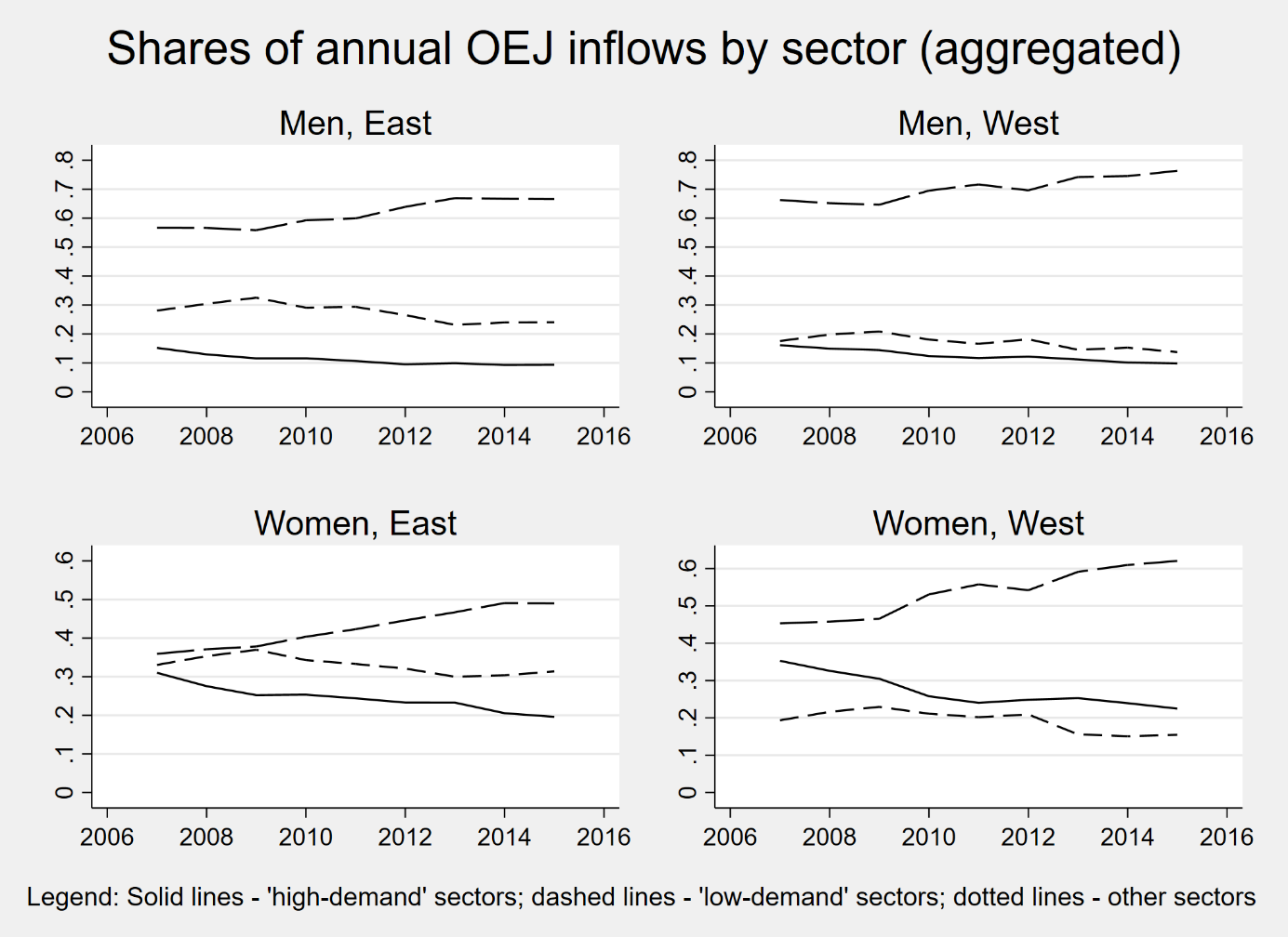 Data available only from 2007 onwards. Excluding data from Approved Local Providers (a minority of jobcentres run exclusively by the local municipality). Data source: Statistics Department of the FEA; own calculations. Figure A2: Employment outcomes of treated and matched controls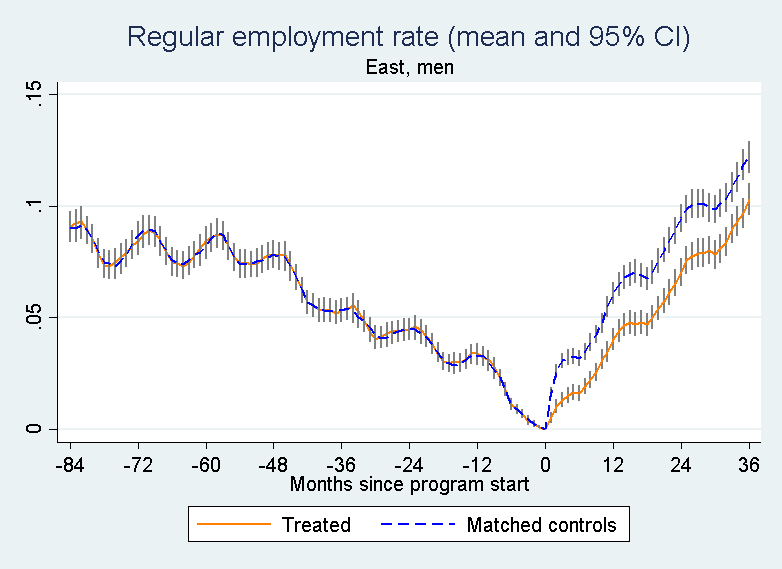 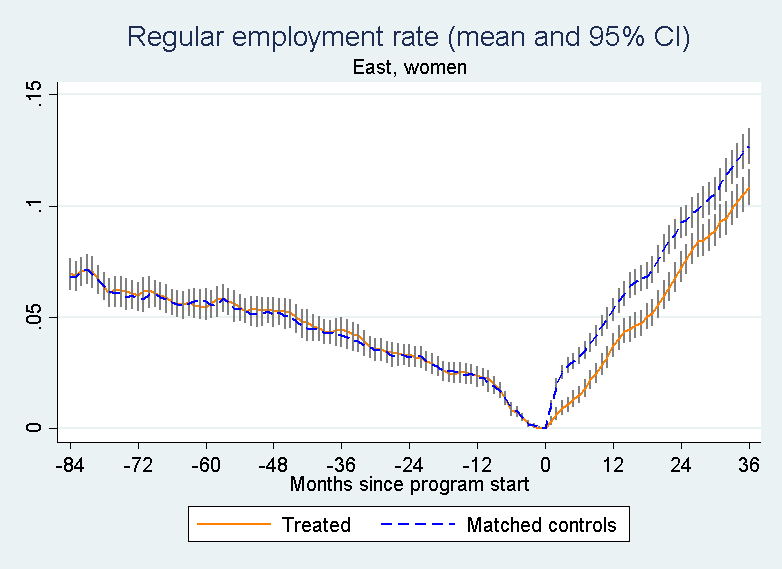 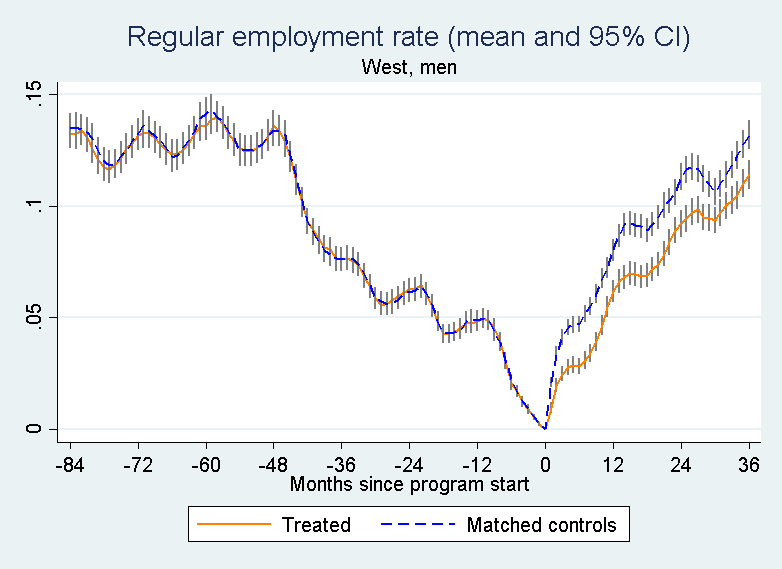 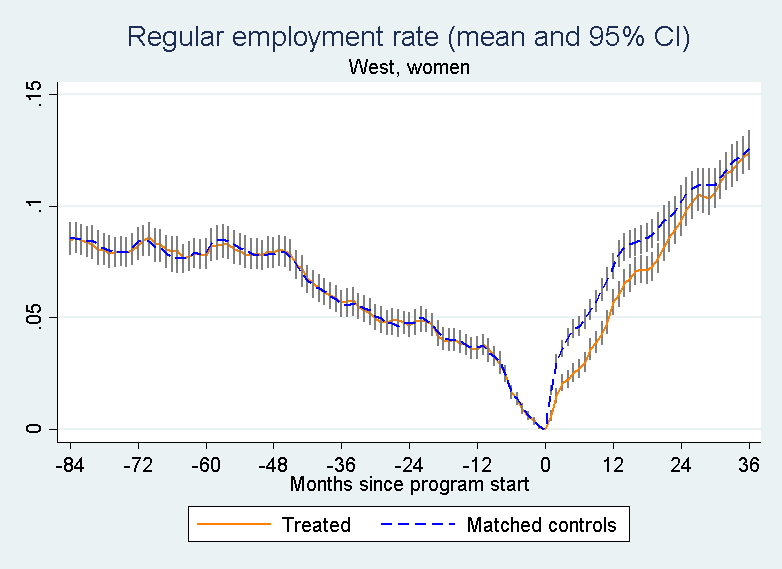 Data sources: IEB, LHG, LST-S, XMTH; own calculations.Figure A3: Employment effects of OEJs by field of activity (sector)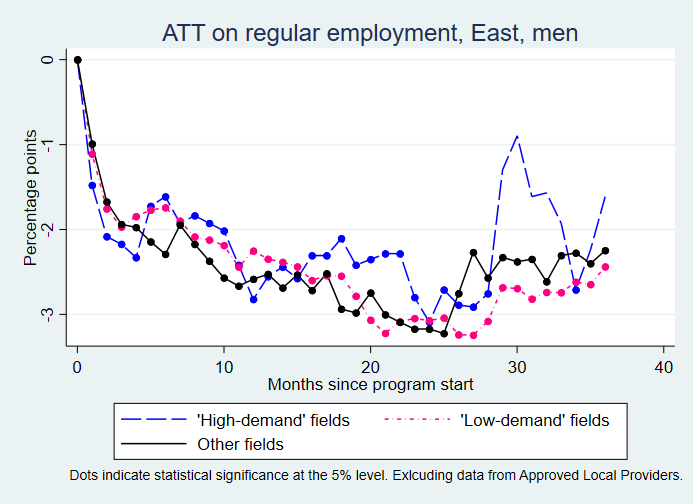 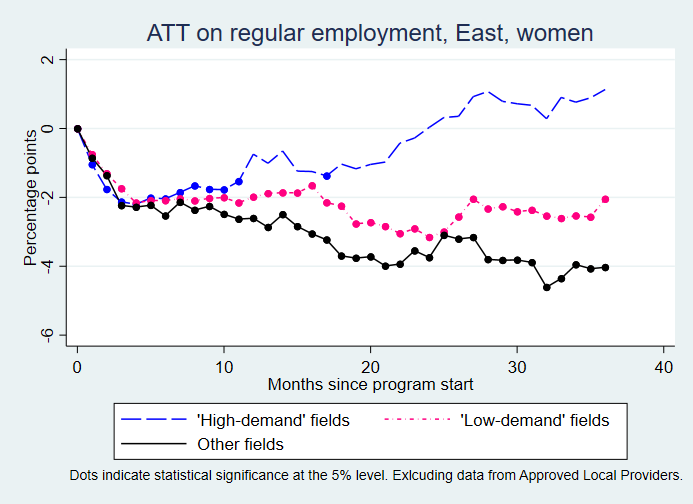 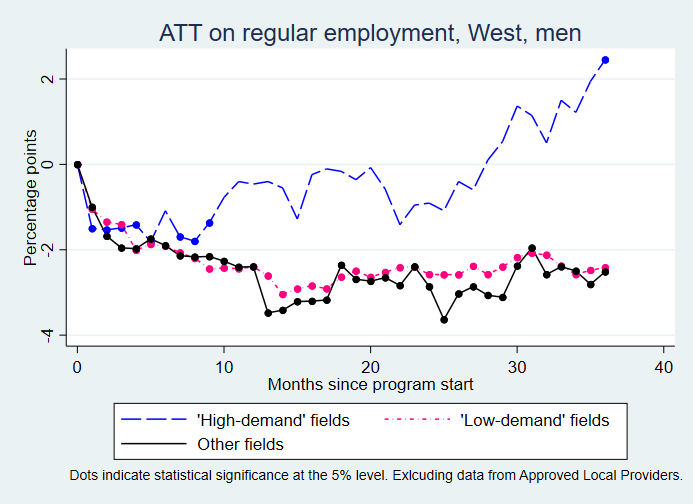 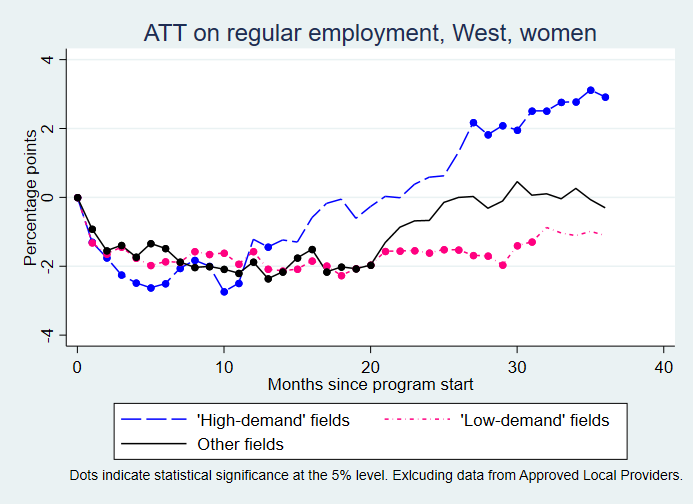 Data sources: IEB, LHG, LST-S, XMTH MTH-AGH; own calculations.TablesTable A1: Employment rates of all potential controls versus matched controls 3 years after programme startData sources: IEB, LHG, LST-S, XMTH; own calculations; Kiesel and Wolff (2018).Table A2: Matching quality indicators*Out of 287; statistical significance assessed at the 5% level. Data sources: IEB, LHG, LST-S, XMTH; own calculations.Table A3: DiD matching estimates (ATTs)Legend: * p<.05; ** p<.01; *** p<.001. Data sources: IEB, LHG, LST-S, XMTH; own calculations.Table A4: Bivariate regression estimates after entropy balancingLegend: * p<.05; ** p<.01; *** p<.001. Data sources: IEB, LHG, LST-S, XMTH; own calculations.Table A5: MH (Rosenbaum) bounds for employment effects, 36 months after programme startData sources: IEB, LHG, LST-S, XMTH; own calculations.Table A6: Selected covariates summary table, East, men*Matched controls are weighted with their matching weights as obtained by NN5 matching with replacement. Data sources: IEB, LHG, LST-S, XMTH; own calculations. Table A7: Selected covariates summary table, East, women*Matched controls are weighted with their matching weights as obtained by NN5 matching with replacement. Data sources: IEB, LHG, LST-S, XMTH; own calculations. Table A8: Selected covariates summary table, West, men*Matched controls are weighted with their matching weights as obtained by NN5 matching with replacement. Data sources: IEB, LHG, LST-S, XMTH; own calculations. Table A9: Selected covariates summary table, West, women*Matched controls are weighted with their matching weights as obtained by NN5 matching with replacement. Data sources: IEB, LHG, LST-S, XMTH; own calculations. Table A10: Further covariates, means for treated (Tr.), matched controls (M. Co.),* and all potential controls (P. Co.)*Matched controls are weighted with their matching weights as obtained by NN5 matching with replacement. Data sources: IEB, LHG, LST-S, XMTH; own calculations. Present studyPresent studyPresent studyPresent studyKiesel and Wolff (2018)Kiesel and Wolff (2018)Kiesel and Wolff (2018)Kiesel and Wolff (2018)East GermanyEast GermanyWest GermanyWest GermanyEast GermanyEast GermanyWest GermanyWest GermanyMenWomenMenWomenMenWomenMenWomenA: Employment rate, all pot. controls (%)18.318.616.716.416.615.716.716.1B: Employment rate, matched controls (%)12.212.713.212.613.613.91515.1B - A, absolute (p.p.)-6.1-5.9-3.5-3.8-3-1.8-1.7-1B - A, relative (%)-33.3-31.7-21.0-23.2-18.1-11.5-10.2-6.2Before matchingBefore matchingBefore matchingBefore matchingAfter matching 
(NN5 w/ replacement, w/o calliper)After matching 
(NN5 w/ replacement, w/o calliper)After matching 
(NN5 w/ replacement, w/o calliper)After matching 
(NN5 w/ replacement, w/o calliper)Unbalanced covariates*MSBPseudo R2Unbalanced covariates*Unbalanced covariates*MSBPseudo R2Treated units off supportEast, men25310.1670.136000.3900.0011/16,811East, women2439.7260.125000.4460.0021/12,390West, men2589.2970.137110.4270.0017/16,248West, women2498.8830.134110.4590.0023/10,093East, menEast, menEast, womenEast, womenWest, menWest, menWest, womenWest, womenOutcome: Regular employment (cumulated days in t years before/after programme start)Outcome: Regular employment (cumulated days in t years before/after programme start)Outcome: Regular employment (cumulated days in t years before/after programme start)Outcome: Regular employment (cumulated days in t years before/after programme start)Outcome: Regular employment (cumulated days in t years before/after programme start)Outcome: Regular employment (cumulated days in t years before/after programme start)Outcome: Regular employment (cumulated days in t years before/after programme start)Outcome: Regular employment (cumulated days in t years before/after programme start)Outcome: Regular employment (cumulated days in t years before/after programme start)1-5.92***-5.59***-6.25***-6.09***2-13.97***-12.68***-13.78***-11.02***3-21.86***-19.77***-20.14***-12.62***Time since/until (hypothetical) programme start1 year2 years3 years1 year2 years3 yearsEast, menEast, menEast, menEast, womenEast, womenEast, womenATT on regular employment (percentage points)-2.17***-2.61***-2.01***-1.82***-2.20***-2.24***West, menWest, menWest, menWest, womenWest, womenWest, womenATT on regular employment (percentage points)-1.70***-1.96***-1.55***-1.33***-0.84***-0.30East, menEast, menEast, menEast, menEast, menEast, womenEast, womenEast, womenEast, womenEast, womenGammaQ_mh+Q_mh-p_mh+p_mh-GammaQ_mh+Q_mh-p_mh+p_mh-16.26.22.30E-102.30E-1014.24.20.0000150.0000151.19.03.500.0002731.16.61.82.30E-110.038791.211.60.900.1759561.28.80.400.3480191.313.91.400.0873311.310.82.400.0079671.416.13.500.0002251.412.74.309.20E-061.518.25.501.70E-081.514.56.008.20E-10West, menWest, menWest, menWest, menWest, menWest, womenWest, womenWest, womenWest, womenWest, womenGammaQ_mh+Q_mh-p_mh+p_mh-GammaQ_mh+Q_mh-p_mh+p_mh-15.05.03.20E-073.20E-070.00.00.4914790.4914791.17.82.22.90E-150.0155072.22.30.0150990.012131.210.40.400.3513654.24.30.0000138.80E-061.312.82.700.0029956.16.25.70E-103.30E-101.415.04.903.90E-077.87.92.30E-151.10E-151.517.17.001.40E-129.59.600A: Treated vs matched controlsTreatedTreatedTreatedTreatedTreatedMatched controls (weighted)*Matched controls (weighted)*Matched controls (weighted)*Matched controls (weighted)*Matched controls (weighted)*NMeanSDMinMaxNMeanSDMinMaxAge: 20 - <25 years (1=yes)168110.0640.2440.0001.000300800.0640.2450.0001.000Age: 25 - <30 years (1=yes)168110.0870.2820.0001.000300800.0880.2840.0001.000Age: 30 - <35 years (1=yes)168110.1030.3040.0001.000300800.1030.3040.0001.000Age: 35 - <40 years (1=yes)168110.0790.2700.0001.000300800.0800.2710.0001.000Age: 40 - <45 years (1=yes)168110.1240.3300.0001.000300800.1240.3300.0001.000Age: 45 - <50 years (1=yes)168110.1860.3890.0001.000300800.1840.3870.0001.000Age: 50 - <55 years (1=yes)168110.1780.3820.0001.000300800.1770.3820.0001.000Age: 55+ years (1=yes)168110.1650.3710.0001.000300800.1640.3700.0001.000Qualification: w/o schooling degree, w/ apprenticeship (1=yes)168110.0290.1680.0001.000300800.0290.1680.0001.000Qualification: lower secondary schooling, w/o vocational degree (1=yes)168110.1950.3960.0001.000300800.1940.3950.0001.000Qualification: lower secondary schooling, w/ apprenticeship (1=yes)168110.2560.4370.0001.000300800.2570.4370.0001.000Qualification: lower secondary schooling, w/ vocational schooling (1=yes)168110.0050.0670.0001.000300800.0050.0680.0001.000Qualification: secondary schooling, w/o vocational degree (1=yes)168110.0850.2790.0001.000300800.0870.2810.0001.000Qualification: secondary schooling, w/ apprenticeship (1=yes)168110.2840.4510.0001.000300800.2840.4510.0001.000Qualification: secondary schooling, w/ vocational schooling (1=yes)168110.0080.0910.0001.000300800.0090.0940.0001.000Qualification: upper secondary schooling, w/o vocational degree (1=yes)168110.0150.1230.0001.000300800.0150.1210.0001.000Qualification: upper secondary schooling, w/ apprenticeship (1=yes)168110.0180.1330.0001.000300800.0180.1330.0001.000Qualification: upper secondary schooling, w/ voc./tertiary schooling (1=yes)168110.0160.1260.0001.000300800.0150.1230.0001.000Time since last regular job: ≤1 year (1=yes)168110.0940.2910.0001.000300800.0920.2890.0001.000Time since last regular job: >1 - 2 years (1=yes)168110.0710.2570.0001.000300800.0690.2540.0001.000Time since last regular job: >2 - 3 years (1=yes)168110.0430.2030.0001.000300800.0440.2060.0001.000Time since last regular job: >3 - 4 years (1=yes)168110.0570.2310.0001.000300800.0570.2320.0001.000Time since last regular job: >4 - 5 years (1=yes)168110.0490.2170.0001.000300800.0490.2170.0001.000Time since last regular job: >5 - 10 years (1=yes)168110.2440.4290.0001.000300800.2470.4310.0001.000Time since last regular job: >10 years (1=yes)168110.3610.4800.0001.000300800.3590.4800.0001.000Household status: single parent w/ children (1=yes)168110.0260.1590.0001.000300800.0270.1610.0001.000Household status: couple w/ minor children (1=yes)168110.0820.2750.0001.000300800.0820.2740.0001.000Household status: couple w/ children of full age (1=yes)168110.0230.1490.0001.000300800.0230.1490.0001.000Household status: couple w/o children (1=yes)168110.1240.3300.0001.000300800.1230.3280.0001.000Household status: child w/ single parent (1=yes)168110.0100.1000.0001.000300800.0110.1020.0001.000Household status: child w/ parents (1=yes)168110.0100.1000.0001.000300800.0090.0970.0001.000Household status: child, parents not identifiable (1=yes)168110.0070.0850.0001.000300800.0080.0890.0001.000Non-German (1=yes)168110.0390.1940.0001.000300800.0390.1930.0001.000Disabled (1=yes)168110.0490.2150.0001.000300800.0480.2150.0001.000Living with partner (1=yes)168110.2180.4130.0001.000300800.2160.4110.0001.000B: Treated vs all (potential) controlsTreatedTreatedTreatedTreatedTreatedAll (potential) controlsAll (potential) controlsAll (potential) controlsAll (potential) controlsAll (potential) controlsNMeanSDMinMaxNMeanSDMinMaxAge: 20 - <25 years (1=yes)168110.0640.2440.0001.000477110.0590.2350.0001.000Age: 25 - <30 years (1=yes)168110.0870.2820.0001.000477110.1280.3340.0001.000Age: 30 - <35 years (1=yes)168110.1030.3040.0001.000477110.1300.3360.0001.000Age: 35 - <40 years (1=yes)168110.0790.2700.0001.000477110.0960.2950.0001.000Age: 40 - <45 years (1=yes)168110.1240.3300.0001.000477110.1210.3260.0001.000Age: 45 - <50 years (1=yes)168110.1860.3890.0001.000477110.1480.3550.0001.000Age: 50 - <55 years (1=yes)168110.1780.3820.0001.000477110.1520.3590.0001.000Age: 55+ years (1=yes)168110.1650.3710.0001.000477110.1540.3610.0001.000Qualification: w/o schooling degree, w/ apprenticeship (1=yes)168110.0290.1680.0001.000477110.0180.1340.0001.000Qualification: lower secondary schooling, w/o vocational degree (1=yes)168110.1950.3960.0001.000477110.1700.3760.0001.000Qualification: lower secondary schooling, w/ apprenticeship (1=yes)168110.2560.4370.0001.000477110.2100.4080.0001.000Qualification: lower secondary schooling, w/ vocational schooling (1=yes)168110.0050.0670.0001.000477110.0040.0630.0001.000Qualification: secondary schooling, w/o vocational degree (1=yes)168110.0850.2790.0001.000477110.0910.2880.0001.000Qualification: secondary schooling, w/ apprenticeship (1=yes)168110.2840.4510.0001.000477110.3160.4650.0001.000Qualification: secondary schooling, w/ vocational schooling (1=yes)168110.0080.0910.0001.000477110.0120.1070.0001.000Qualification: upper secondary schooling, w/o vocational degree (1=yes)168110.0150.1230.0001.000477110.0290.1690.0001.000Qualification: upper secondary schooling, w/ apprenticeship (1=yes)168110.0180.1330.0001.000477110.0330.1790.0001.000Qualification: upper secondary schooling, w/ voc./tertiary schooling (1=yes)168110.0160.1260.0001.000477110.0450.2080.0001.000Time since last regular job: ≤1 year (1=yes)168110.0940.2910.0001.000477110.1580.3650.0001.000Time since last regular job: >1 - 2 years (1=yes)168110.0710.2570.0001.000477110.0920.2890.0001.000Time since last regular job: >2 - 3 years (1=yes)168110.0430.2030.0001.000477110.0610.2390.0001.000Time since last regular job: >3 - 4 years (1=yes)168110.0570.2310.0001.000477110.0640.2440.0001.000Time since last regular job: >4 - 5 years (1=yes)168110.0490.2170.0001.000477110.0530.2230.0001.000Time since last regular job: >5 - 10 years (1=yes)168110.2440.4290.0001.000477110.2190.4140.0001.000Time since last regular job: >10 years (1=yes)168110.3610.4800.0001.000477110.2690.4430.0001.000Household status: single parent w/ children (1=yes)168110.0260.1590.0001.000477110.0280.1640.0001.000Household status: couple w/ minor children (1=yes)168110.0820.2750.0001.000477110.1180.3220.0001.000Household status: couple w/ children of full age (1=yes)168110.0230.1490.0001.000477110.0260.1590.0001.000Household status: couple w/o children (1=yes)168110.1240.3300.0001.000477110.1250.3310.0001.000Household status: child w/ single parent (1=yes)168110.0100.1000.0001.000477110.0100.1000.0001.000Household status: child w/ parents (1=yes)168110.0100.1000.0001.000477110.0110.1050.0001.000Household status: child, parents not identifiable (1=yes)168110.0070.0850.0001.000477110.0070.0810.0001.000Non-German (1=yes)168110.0390.1940.0001.000477110.0850.2780.0001.000Disabled (1=yes)168110.0490.2150.0001.000477110.0490.2160.0001.000Living with partner (1=yes)168110.2180.4130.0001.000477110.2550.4360.0001.000A: Treated vs matched controlsTreatedTreatedTreatedTreatedTreatedMatched controls (weighted)*Matched controls (weighted)*Matched controls (weighted)*Matched controls (weighted)*Matched controls (weighted)*NMeanSDMinMaxNMeanSDMinMaxAge: 20 - <25 years (1=yes)123900.0570.2310.0001.000243260.0560.2310.0001.000Age: 25 - <30 years (1=yes)123900.0900.2860.0001.000243260.0910.2880.0001.000Age: 30 - <35 years (1=yes)123900.1050.3070.0001.000243260.1070.3090.0001.000Age: 35 - <40 years (1=yes)123900.0850.2800.0001.000243260.0820.2740.0001.000Age: 40 - <45 years (1=yes)123900.1270.3320.0001.000243260.1260.3320.0001.000Age: 45 - <50 years (1=yes)123900.1770.3820.0001.000243260.1780.3820.0001.000Age: 50 - <55 years (1=yes)123900.1760.3810.0001.000243260.1730.3780.0001.000Age: 55+ years (1=yes)123900.1720.3770.0001.000243260.1750.3800.0001.000Qualification: w/o schooling degree, w/ apprenticeship (1=yes)123900.0210.1430.0001.000243260.0200.1400.0001.000Qualification: lower secondary schooling, w/o vocational degree (1=yes)123900.1810.3850.0001.000243260.1830.3870.0001.000Qualification: lower secondary schooling, w/ apprenticeship (1=yes)123900.2030.4020.0001.000243260.2030.4020.0001.000Qualification: lower secondary schooling, w/ vocational schooling (1=yes)123900.0070.0840.0001.000243260.0070.0830.0001.000Qualification: secondary schooling, w/o vocational degree (1=yes)123900.1060.3080.0001.000243260.1060.3080.0001.000Qualification: secondary schooling, w/ apprenticeship (1=yes)123900.3280.4700.0001.000243260.3290.4700.0001.000Qualification: secondary schooling, w/ vocational schooling (1=yes)123900.0230.1500.0001.000243260.0230.1500.0001.000Qualification: upper secondary schooling, w/o vocational degree (1=yes)123900.0150.1220.0001.000243260.0150.1220.0001.000Qualification: upper secondary schooling, w/ apprenticeship (1=yes)123900.0180.1320.0001.000243260.0170.1310.0001.000Qualification: upper secondary schooling, w/ voc./tertiary schooling (1=yes)123900.0260.1580.0001.000243260.0240.1540.0001.000Time since last regular job: ≤1 year (1=yes)123900.0640.2460.0001.000243260.0650.2460.0001.000Time since last regular job: >1 - 2 years (1=yes)123900.0480.2140.0001.000243260.0480.2130.0001.000Time since last regular job: >2 - 3 years (1=yes)123900.0410.1980.0001.000243260.0410.1970.0001.000Time since last regular job: >3 - 4 years (1=yes)123900.0380.1900.0001.000243260.0370.1890.0001.000Time since last regular job: >4 - 5 years (1=yes)123900.0340.1820.0001.000243260.0340.1810.0001.000Time since last regular job: >5 - 10 years (1=yes)123900.2110.4080.0001.000243260.2080.4060.0001.000Time since last regular job: >10 years (1=yes)123900.3950.4890.0001.000243260.3990.4900.0001.000Household status: single parent w/ children (1=yes)123900.2860.4520.0001.000243260.2840.4510.0001.000Household status: couple w/ minor children (1=yes)123900.1160.3210.0001.000243260.1170.3220.0001.000Household status: couple w/ children of full age (1=yes)123900.0410.1980.0001.000243260.0400.1970.0001.000Household status: couple w/o children (1=yes)123900.1860.3890.0001.000243260.1850.3880.0001.000Household status: child w/ single parent (1=yes)123900.0050.0670.0001.000243260.0050.0700.0001.000Household status: child w/ parents (1=yes)123900.0050.0720.0001.000243260.0050.0700.0001.000Household status: child, parents not identifiable (1=yes)123900.0040.0660.0001.000243260.0040.0620.0001.000Non-German (1=yes)123900.0560.2300.0001.000243260.0540.2270.0001.000Disabled (1=yes)123900.0360.1850.0001.000243260.0360.1870.0001.000Living with partner (1=yes)123900.3230.4680.0001.000243260.3210.4670.0001.000B: Treated vs all (potential) controlsTreatedTreatedTreatedTreatedTreatedAll (potential) controlsAll (potential) controlsAll (potential) controlsAll (potential) controlsAll (potential) controlsNMeanSDMinMaxNMeanSDMinMaxAge: 20 - <25 years (1=yes)123900.0570.2310.0001.000405470.0560.2310.0001.000Age: 25 - <30 years (1=yes)123900.0900.2860.0001.000405470.1310.3370.0001.000Age: 30 - <35 years (1=yes)123900.1050.3070.0001.000405470.1300.3360.0001.000Age: 35 - <40 years (1=yes)123900.0850.2800.0001.000405470.1000.3000.0001.000Age: 40 - <45 years (1=yes)123900.1270.3320.0001.000405470.1180.3220.0001.000Age: 45 - <50 years (1=yes)123900.1770.3820.0001.000405470.1420.3490.0001.000Age: 50 - <55 years (1=yes)123900.1760.3810.0001.000405470.1500.3570.0001.000Age: 55+ years (1=yes)123900.1720.3770.0001.000405470.1610.3670.0001.000Qualification: w/o schooling degree, w/ apprenticeship (1=yes)123900.0210.1430.0001.000405470.0140.1170.0001.000Qualification: lower secondary schooling, w/o vocational degree (1=yes)123900.1810.3850.0001.000405470.1460.3540.0001.000Qualification: lower secondary schooling, w/ apprenticeship (1=yes)123900.2030.4020.0001.000405470.1630.3690.0001.000Qualification: lower secondary schooling, w/ vocational schooling (1=yes)123900.0070.0840.0001.000405470.0060.0760.0001.000Qualification: secondary schooling, w/o vocational degree (1=yes)123900.1060.3080.0001.000405470.1080.3100.0001.000Qualification: secondary schooling, w/ apprenticeship (1=yes)123900.3280.4700.0001.000405470.3630.4810.0001.000Qualification: secondary schooling, w/ vocational schooling (1=yes)123900.0230.1500.0001.000405470.0260.1590.0001.000Qualification: upper secondary schooling, w/o vocational degree (1=yes)123900.0150.1220.0001.000405470.0250.1560.0001.000Qualification: upper secondary schooling, w/ apprenticeship (1=yes)123900.0180.1320.0001.000405470.0300.1710.0001.000Qualification: upper secondary schooling, w/ voc./tertiary schooling (1=yes)123900.0260.1580.0001.000405470.0520.2230.0001.000Time since last regular job: ≤1 year (1=yes)123900.0640.2460.0001.000405470.1250.3310.0001.000Time since last regular job: >1 - 2 years (1=yes)123900.0480.2140.0001.000405470.0680.2530.0001.000Time since last regular job: >2 - 3 years (1=yes)123900.0410.1980.0001.000405470.0500.2180.0001.000Time since last regular job: >3 - 4 years (1=yes)123900.0380.1900.0001.000405470.0470.2110.0001.000Time since last regular job: >4 - 5 years (1=yes)123900.0340.1820.0001.000405470.0400.1970.0001.000Time since last regular job: >5 - 10 years (1=yes)123900.2110.4080.0001.000405470.2070.4050.0001.000Time since last regular job: >10 years (1=yes)123900.3950.4890.0001.000405470.2940.4560.0001.000Household status: single parent w/ children (1=yes)123900.2860.4520.0001.000405470.2960.4560.0001.000Household status: couple w/ minor children (1=yes)123900.1160.3210.0001.000405470.1370.3440.0001.000Household status: couple w/ children of full age (1=yes)123900.0410.1980.0001.000405470.0370.1880.0001.000Household status: couple w/o children (1=yes)123900.1860.3890.0001.000405470.1640.3700.0001.000Household status: child w/ single parent (1=yes)123900.0050.0670.0001.000405470.0070.0810.0001.000Household status: child w/ parents (1=yes)123900.0050.0720.0001.000405470.0070.0830.0001.000Household status: child, parents not identifiable (1=yes)123900.0040.0660.0001.000405470.0040.0650.0001.000Non-German (1=yes)123900.0560.2300.0001.000405470.0940.2920.0001.000Disabled (1=yes)123900.0360.1850.0001.000405470.0370.1900.0001.000Living with partner (1=yes)123900.3230.4680.0001.000405470.3130.4640.0001.000A: Treated vs matched controlsTreatedTreatedTreatedTreatedTreatedMatched controls (weighted)*Matched controls (weighted)*Matched controls (weighted)*Matched controls (weighted)*Matched controls (weighted)*NMeanSDMinMaxNMeanSDMinMaxAge: 20 - <25 years (1=yes)162480.0790.2700.0001.000414760.0790.2700.0001.000Age: 25 - <30 years (1=yes)162480.1070.3090.0001.000414760.1090.3110.0001.000Age: 30 - <35 years (1=yes)162480.1170.3210.0001.000414760.1180.3220.0001.000Age: 35 - <40 years (1=yes)162480.1100.3130.0001.000414760.1100.3130.0001.000Age: 40 - <45 years (1=yes)162480.1420.3490.0001.000414760.1410.3480.0001.000Age: 45 - <50 years (1=yes)162480.1700.3760.0001.000414760.1680.3740.0001.000Age: 50 - <55 years (1=yes)162480.1380.3440.0001.000414760.1380.3450.0001.000Age: 55+ years (1=yes)162480.1110.3140.0001.000414760.1090.3120.0001.000Qualification: w/o schooling degree, w/ apprenticeship (1=yes)162480.0100.0980.0001.000414760.0100.0990.0001.000Qualification: lower secondary schooling, w/o vocational degree (1=yes)162480.3830.4860.0001.000414760.3850.4870.0001.000Qualification: lower secondary schooling, w/ apprenticeship (1=yes)162480.1970.3980.0001.000414760.1970.3980.0001.000Qualification: lower secondary schooling, w/ vocational schooling (1=yes)162480.0040.0670.0001.000414760.0050.0680.0001.000Qualification: secondary schooling, w/o vocational degree (1=yes)162480.0740.2610.0001.000414760.0750.2630.0001.000Qualification: secondary schooling, w/ apprenticeship (1=yes)162480.0790.2700.0001.000414760.0790.2700.0001.000Qualification: secondary schooling, w/ vocational schooling (1=yes)162480.0040.0660.0001.000414760.0040.0660.0001.000Qualification: upper secondary schooling, w/o vocational degree (1=yes)162480.0370.1890.0001.000414760.0360.1870.0001.000Qualification: upper secondary schooling, w/ apprenticeship (1=yes)162480.0290.1690.0001.000414760.0300.1700.0001.000Qualification: upper secondary schooling, w/ voc./tertiary schooling (1=yes)162480.0190.1370.0001.000414760.0190.1360.0001.000Time since last regular job: ≤1 year (1=yes)162480.1430.3500.0001.000414760.1420.3490.0001.000Time since last regular job: >1 - 2 years (1=yes)162480.0980.2980.0001.000414760.0990.2980.0001.000Time since last regular job: >2 - 3 years (1=yes)162480.0660.2490.0001.000414760.0680.2510.0001.000Time since last regular job: >3 - 4 years (1=yes)162480.0790.2700.0001.000414760.0790.2690.0001.000Time since last regular job: >4 - 5 years (1=yes)162480.0630.2420.0001.000414760.0640.2450.0001.000Time since last regular job: >5 - 10 years (1=yes)162480.2270.4190.0001.000414760.2280.4200.0001.000Time since last regular job: >10 years (1=yes)162480.2300.4210.0001.000414760.2270.4190.0001.000Household status: single parent w/ children (1=yes)162480.0260.1580.0001.000414760.0270.1610.0001.000Household status: couple w/ minor children (1=yes)162480.1030.3040.0001.000414760.1010.3010.0001.000Household status: couple w/ children of full age (1=yes)162480.0240.1530.0001.000414760.0230.1510.0001.000Household status: couple w/o children (1=yes)162480.0850.2790.0001.000414760.0840.2770.0001.000Household status: child w/ single parent (1=yes)162480.0150.1200.0001.000414760.0150.1200.0001.000Household status: child w/ parents (1=yes)162480.0140.1170.0001.000414760.0140.1190.0001.000Household status: child, parents not identifiable (1=yes)162480.0090.0970.0001.000414760.0090.0970.0001.000Non-German (1=yes)162480.1110.3140.0001.000414760.1090.3110.0001.000Disabled (1=yes)162480.0530.2250.0001.000414760.0530.2240.0001.000Living with partner (1=yes)162480.2040.4030.0001.000414760.1990.3990.0001.000B: Treated vs all (potential) controlsTreatedTreatedTreatedTreatedTreatedAll (potential) controlsAll (potential) controlsAll (potential) controlsAll (potential) controlsAll (potential) controlsNMeanSDMinMaxNMeanSDMinMaxAge: 20 - <25 years (1=yes)162480.0790.2700.0001.000961470.0520.2230.0001.000Age: 25 - <30 years (1=yes)162480.1070.3090.0001.000961470.1080.3100.0001.000Age: 30 - <35 years (1=yes)162480.1170.3210.0001.000961470.1220.3270.0001.000Age: 35 - <40 years (1=yes)162480.1100.3130.0001.000961470.1170.3220.0001.000Age: 40 - <45 years (1=yes)162480.1420.3490.0001.000961470.1360.3430.0001.000Age: 45 - <50 years (1=yes)162480.1700.3760.0001.000961470.1570.3640.0001.000Age: 50 - <55 years (1=yes)162480.1380.3440.0001.000961470.1460.3530.0001.000Age: 55+ years (1=yes)162480.1110.3140.0001.000961470.1470.3540.0001.000Qualification: w/o schooling degree, w/ apprenticeship (1=yes)162480.0100.0980.0001.000961470.0090.0920.0001.000Qualification: lower secondary schooling, w/o vocational degree (1=yes)162480.3830.4860.0001.000961470.3380.4730.0001.000Qualification: lower secondary schooling, w/ apprenticeship (1=yes)162480.1970.3980.0001.000961470.2000.4000.0001.000Qualification: lower secondary schooling, w/ vocational schooling (1=yes)162480.0040.0670.0001.000961470.0060.0790.0001.000Qualification: secondary schooling, w/o vocational degree (1=yes)162480.0740.2610.0001.000961470.0780.2680.0001.000Qualification: secondary schooling, w/ apprenticeship (1=yes)162480.0790.2700.0001.000961470.0900.2870.0001.000Qualification: secondary schooling, w/ vocational schooling (1=yes)162480.0040.0660.0001.000961470.0060.0780.0001.000Qualification: upper secondary schooling, w/o vocational degree (1=yes)162480.0370.1890.0001.000961470.0530.2250.0001.000Qualification: upper secondary schooling, w/ apprenticeship (1=yes)162480.0290.1690.0001.000961470.0440.2060.0001.000Qualification: upper secondary schooling, w/ voc./tertiary schooling (1=yes)162480.0190.1370.0001.000961470.0410.1990.0001.000Time since last regular job: ≤1 year (1=yes)162480.1430.3500.0001.000961470.1780.3830.0001.000Time since last regular job: >1 - 2 years (1=yes)162480.0980.2980.0001.000961470.1070.3090.0001.000Time since last regular job: >2 - 3 years (1=yes)162480.0660.2490.0001.000961470.0720.2580.0001.000Time since last regular job: >3 - 4 years (1=yes)162480.0790.2700.0001.000961470.0800.2710.0001.000Time since last regular job: >4 - 5 years (1=yes)162480.0630.2420.0001.000961470.0600.2380.0001.000Time since last regular job: >5 - 10 years (1=yes)162480.2270.4190.0001.000961470.2110.4080.0001.000Time since last regular job: >10 years (1=yes)162480.2300.4210.0001.000961470.2140.4100.0001.000Household status: single parent w/ children (1=yes)162480.0260.1580.0001.000961470.0310.1730.0001.000Household status: couple w/ minor children (1=yes)162480.1030.3040.0001.000961470.1620.3690.0001.000Household status: couple w/ children of full age (1=yes)162480.0240.1530.0001.000961470.0400.1960.0001.000Household status: couple w/o children (1=yes)162480.0850.2790.0001.000961470.1000.3000.0001.000Household status: child w/ single parent (1=yes)162480.0150.1200.0001.000961470.0100.1010.0001.000Household status: child w/ parents (1=yes)162480.0140.1170.0001.000961470.0110.1040.0001.000Household status: child, parents not identifiable (1=yes)162480.0090.0970.0001.000961470.0060.0800.0001.000Non-German (1=yes)162480.1110.3140.0001.000961470.2100.4070.0001.000Disabled (1=yes)162480.0530.2250.0001.000961470.0610.2400.0001.000Living with partner (1=yes)162480.2040.4030.0001.000961470.2910.4540.0001.000A: Treated vs matched controlsTreatedTreatedTreatedTreatedTreatedMatched controls (weighted)*Matched controls (weighted)*Matched controls (weighted)*Matched controls (weighted)*Matched controls (weighted)*NMeanSDMinMaxNMeanSDMinMaxAge: 20 - <25 years (1=yes)100930.0860.2810.0001.000303460.0870.2820.0001.000Age: 25 - <30 years (1=yes)100930.1130.3170.0001.000303460.1170.3220.0001.000Age: 30 - <35 years (1=yes)100930.1130.3170.0001.000303460.1130.3160.0001.000Age: 35 - <40 years (1=yes)100930.1140.3170.0001.000303460.1120.3150.0001.000Age: 40 - <45 years (1=yes)100930.1520.3590.0001.000303460.1530.3600.0001.000Age: 45 - <50 years (1=yes)100930.1640.3700.0001.000303460.1620.3680.0001.000Age: 50 - <55 years (1=yes)100930.1260.3310.0001.000303460.1240.3300.0001.000Age: 55+ years (1=yes)100930.1020.3020.0001.000303460.1020.3030.0001.000Qualification: w/o schooling degree, w/ apprenticeship (1=yes)100930.0080.0910.0001.000303460.0070.0860.0001.000Qualification: lower secondary schooling, w/o vocational degree (1=yes)100930.3940.4890.0001.000303460.3950.4890.0001.000Qualification: lower secondary schooling, w/ apprenticeship (1=yes)100930.1380.3450.0001.000303460.1370.3440.0001.000Qualification: lower secondary schooling, w/ vocational schooling (1=yes)100930.0090.0940.0001.000303460.0090.0940.0001.000Qualification: secondary schooling, w/o vocational degree (1=yes)100930.0950.2940.0001.000303460.0950.2940.0001.000Qualification: secondary schooling, w/ apprenticeship (1=yes)100930.0780.2680.0001.000303460.0800.2720.0001.000Qualification: secondary schooling, w/ vocational schooling (1=yes)100930.0110.1070.0001.000303460.0120.1070.0001.000Qualification: upper secondary schooling, w/o vocational degree (1=yes)100930.0360.1870.0001.000303460.0380.1910.0001.000Qualification: upper secondary schooling, w/ apprenticeship (1=yes)100930.0260.1590.0001.000303460.0250.1550.0001.000Qualification: upper secondary schooling, w/ voc./tertiary schooling (1=yes)100930.0230.1510.0001.000303460.0240.1540.0001.000Time since last regular job: ≤1 year (1=yes)100930.1000.3010.0001.000303460.1000.3000.0001.000Time since last regular job: >1 - 2 years (1=yes)100930.0700.2540.0001.000303460.0690.2540.0001.000Time since last regular job: >2 - 3 years (1=yes)100930.0510.2210.0001.000303460.0520.2220.0001.000Time since last regular job: >3 - 4 years (1=yes)100930.0510.2200.0001.000303460.0510.2190.0001.000Time since last regular job: >4 - 5 years (1=yes)100930.0440.2040.0001.000303460.0450.2070.0001.000Time since last regular job: >5 - 10 years (1=yes)100930.2000.4000.0001.000303460.1990.3990.0001.000Time since last regular job: >10 years (1=yes)100930.2610.4390.0001.000303460.2600.4390.0001.000Household status: single parent w/ children (1=yes)100930.3230.4680.0001.000303460.3280.4700.0001.000Household status: couple w/ minor children (1=yes)100930.0980.2970.0001.000303460.0950.2940.0001.000Household status: couple w/ children of full age (1=yes)100930.0320.1760.0001.000303460.0300.1710.0001.000Household status: couple w/o children (1=yes)100930.1180.3230.0001.000303460.1160.3200.0001.000Household status: child w/ single parent (1=yes)100930.0110.1040.0001.000303460.0110.1040.0001.000Household status: child w/ parents (1=yes)100930.0120.1070.0001.000303460.0120.1100.0001.000Household status: child, parents not identifiable (1=yes)100930.0080.0910.0001.000303460.0080.0920.0001.000Non-German (1=yes)100930.1480.3550.0001.000303460.1480.3550.0001.000Disabled (1=yes)100930.0430.2020.0001.000303460.0420.2010.0001.000Living with partner (1=yes)100930.2310.4220.0001.000303460.2250.4180.0001.000B: Treated vs all (potential) controlsTreatedTreatedTreatedTreatedTreatedAll (potential) controlsAll (potential) controlsAll (potential) controlsAll (potential) controlsAll (potential) controlsNMeanSDMinMaxNMeanSDMinMaxAge: 20 - <25 years (1=yes)100930.0860.2810.0001.000906200.0500.2170.0001.000Age: 25 - <30 years (1=yes)100930.1130.3170.0001.000906200.1080.3110.0001.000Age: 30 - <35 years (1=yes)100930.1130.3170.0001.000906200.1350.3420.0001.000Age: 35 - <40 years (1=yes)100930.1140.3170.0001.000906200.1340.3400.0001.000Age: 40 - <45 years (1=yes)100930.1520.3590.0001.000906200.1460.3530.0001.000Age: 45 - <50 years (1=yes)100930.1640.3700.0001.000906200.1440.3510.0001.000Age: 50 - <55 years (1=yes)100930.1260.3310.0001.000906200.1310.3380.0001.000Age: 55+ years (1=yes)100930.1020.3020.0001.000906200.1380.3450.0001.000Qualification: w/o schooling degree, w/ apprenticeship (1=yes)100930.0080.0910.0001.000906200.0090.0940.0001.000Qualification: lower secondary schooling, w/o vocational degree (1=yes)100930.3940.4890.0001.000906200.3320.4710.0001.000Qualification: lower secondary schooling, w/ apprenticeship (1=yes)100930.1380.3450.0001.000906200.1430.3500.0001.000Qualification: lower secondary schooling, w/ vocational schooling (1=yes)100930.0090.0940.0001.000906200.0100.0970.0001.000Qualification: secondary schooling, w/o vocational degree (1=yes)100930.0950.2940.0001.000906200.0980.2970.0001.000Qualification: secondary schooling, w/ apprenticeship (1=yes)100930.0780.2680.0001.000906200.1000.2990.0001.000Qualification: secondary schooling, w/ vocational schooling (1=yes)100930.0110.1070.0001.000906200.0140.1190.0001.000Qualification: upper secondary schooling, w/o vocational degree (1=yes)100930.0360.1870.0001.000906200.0470.2120.0001.000Qualification: upper secondary schooling, w/ apprenticeship (1=yes)100930.0260.1590.0001.000906200.0340.1820.0001.000Qualification: upper secondary schooling, w/ voc./tertiary schooling (1=yes)100930.0230.1510.0001.000906200.0390.1940.0001.000Time since last regular job: ≤1 year (1=yes)100930.1000.3010.0001.000906200.1200.3250.0001.000Time since last regular job: >1 - 2 years (1=yes)100930.0700.2540.0001.000906200.0740.2610.0001.000Time since last regular job: >2 - 3 years (1=yes)100930.0510.2210.0001.000906200.0530.2230.0001.000Time since last regular job: >3 - 4 years (1=yes)100930.0510.2200.0001.000906200.0520.2220.0001.000Time since last regular job: >4 - 5 years (1=yes)100930.0440.2040.0001.000906200.0450.2070.0001.000Time since last regular job: >5 - 10 years (1=yes)100930.2000.4000.0001.000906200.1960.3970.0001.000Time since last regular job: >10 years (1=yes)100930.2610.4390.0001.000906200.2360.4240.0001.000Household status: single parent w/ children (1=yes)100930.3230.4680.0001.000906200.3400.4740.0001.000Household status: couple w/ minor children (1=yes)100930.0980.2970.0001.000906200.1540.3610.0001.000Household status: couple w/ children of full age (1=yes)100930.0320.1760.0001.000906200.0520.2220.0001.000Household status: couple w/o children (1=yes)100930.1180.3230.0001.000906200.1170.3220.0001.000Household status: child w/ single parent (1=yes)100930.0110.1040.0001.000906200.0070.0810.0001.000Household status: child w/ parents (1=yes)100930.0120.1070.0001.000906200.0070.0820.0001.000Household status: child, parents not identifiable (1=yes)100930.0080.0910.0001.000906200.0040.0640.0001.000Non-German (1=yes)100930.1480.3550.0001.000906200.2360.4250.0001.000Disabled (1=yes)100930.0430.2020.0001.000906200.0430.2020.0001.000Living with partner (1=yes)100930.2310.4220.0001.000906200.2990.4580.0001.000Covariate meansEast. menEast. menEast. menEast. womenEast. womenEast. womenWest. menWest. menWest. menWest. womenWest. womenWest. womenCovariate meansTr.M. Co.P. Co.Tr.M. Co.P. Co.Tr.M. Co.P. Co.Tr.M. Co.P. Co.>0 household members 18 - 24 years (1=yes)0.1100.1120.1110.1580.1570.1490.1420.1420.1250.2050.2030.172>0 household members 25 - 34 years (1=yes)0.2100.2100.2870.2070.2100.2730.2490.2510.2710.2420.2450.255>0 household members 35 - 44 years (1=yes)0.2370.2390.2580.2470.2450.2600.2950.2930.3040.3060.3030.324>0 household members 45 - 54 years (1=yes)0.4110.4070.3450.4030.3980.3420.3470.3460.3480.3430.3390.330>0 household members >55 years (1=yes)0.1780.1770.1660.2160.2170.1990.1230.1220.1580.1320.1320.173Household income from UB II: 100 - <200 Euro (1=yes)0.0120.0110.0170.0240.0230.0300.0090.0090.0130.0130.0120.021Household income from UB II: 200 - <300 Euro (1=yes)0.0200.0200.0280.0400.0390.0500.0160.0150.0230.0230.0210.039Household income from UB II: 300 - <400 Euro (1=yes)0.0290.0280.0420.0530.0540.0650.0260.0250.0360.0430.0440.061Household income from UB II: 400 - <500 Euro (1=yes)0.0420.0420.0560.0740.0740.0880.0430.0420.0530.0640.0620.091Household income from UB II: 500 - <600 Euro (1=yes)0.1340.1340.1410.1450.1460.1460.1100.1110.1290.1140.1130.144Household income from UB II: 600 - <700 Euro (1=yes)0.1710.1740.1640.1880.1870.1850.1370.1370.1530.1720.1740.178Household income from UB II: 700 - <800 Euro (1=yes)0.3370.3360.2850.2520.2550.2170.2510.2520.2220.2160.2160.186Household income from UB II: 800 - <900 Euro (1=yes)0.2020.2040.1970.1720.1720.1480.2790.2830.2380.2190.2200.161Household income from UB II: 900+ Euro (1=yes)0.0390.0380.0400.0370.0360.0390.1020.1000.0950.1080.1110.081Household income excl. UB II: 100 - <200 Euro (1=yes)0.0760.0780.0970.1370.1380.1370.0840.0830.1050.1510.1510.135Household income excl. UB II: 200 - <300 Euro (1=yes)0.0480.0470.0670.1150.1150.1290.0590.0580.0860.1250.1260.140Household income excl. UB II: 300 - <400 Euro (1=yes)0.0310.0310.0570.0990.0970.1170.0400.0380.0780.0900.0900.130Household income excl. UB II: 400 - <500 Euro (1=yes)0.0190.0190.0330.0570.0560.0780.0210.0210.0360.0590.0590.085Household income excl. UB II: 500 - <600 Euro (1=yes)0.0180.0170.0260.0380.0390.0540.0150.0140.0260.0370.0360.062Household income excl. UB II: 600+ Euro (1=yes)0.0350.0340.0570.0790.0770.1050.0300.0290.0530.0580.0570.110Household income from child allowance etc. (1=yes)0.0290.0290.0270.0720.0730.0790.0460.0460.0320.0910.0920.081Household income from (self-)employment (1=yes)0.0940.0930.2050.1270.1240.2810.0700.0680.1900.0910.0890.274Household income from sick-leave benefits and pensions (1=yes)0.0170.0160.0230.0340.0340.0290.0120.0120.0180.0210.0200.028Household income from unemployment (insurance) benefits (1=yes)0.0120.0110.0310.0120.0120.0370.0110.0110.0270.0130.0130.026Other Household income (1=yes)0.0210.0200.0230.0320.0320.0390.0230.0220.0250.0340.0320.038Partner's Age: 25 - <30 years (1=yes)0.0180.0180.0300.0150.0160.0180.0280.0280.0370.0160.0170.016Partner's Age: 30 - <35 years (1=yes)0.0220.0210.0340.0250.0260.0320.0260.0260.0460.0220.0220.031Partner's Age: 35 - <40 years (1=yes)0.0180.0180.0280.0270.0270.0330.0270.0260.0430.0260.0250.040Partner's Age: 40 - <45 years (1=yes)0.0290.0300.0320.0390.0410.0410.0280.0270.0420.0380.0350.049Partner's Age: 45 - <50 years (1=yes)0.0390.0370.0360.0580.0560.0480.0260.0270.0400.0410.0380.049Partner's Age: 50 - <55 years (1=yes)0.0450.0440.0420.0630.0600.0520.0250.0240.0340.0350.0350.044Partner's Age: 55+ years (1=yes)0.0350.0340.0370.0900.0910.0820.0200.0190.0270.0440.0430.064Partner Non-German (1=yes)0.0150.0140.0340.0270.0260.0410.0440.0430.0990.0520.0520.102Partner Disabled (1=yes)0.0080.0080.0080.0180.0180.0150.0080.0070.0080.0150.0150.019Partner's Qualification: lower secondary schooling. w/o vocational degree (1=yes0.0370.0370.0380.0490.0480.0460.0770.0740.0970.0910.0880.112Partner's Qualification: lower secondary schooling. w/ vocational degree (1=yes)0.0430.0420.0400.0880.0890.0770.0280.0270.0350.0430.0410.053Partner's Qualification: secondary schooling. w/o vocational degree (1=yes)0.0260.0250.0300.0250.0250.0270.0180.0180.0290.0150.0150.023Partner's Qualification: secondary schooling. w/ vocational degree (1=yes)0.0770.0780.0970.1110.1100.1090.0160.0170.0240.0150.0140.021Partner's Qualification: upper secondary schooling degree (1=yes)0.0110.0100.0210.0160.0160.0220.0130.0120.0290.0180.0180.030Partner's Employment status: part-time (1=yes)0.0860.0850.0980.0820.0830.0720.0640.0630.0930.0390.0390.053Partner's Employment status: missing value (1=yes)0.0400.0390.0520.0170.0170.0160.0690.0680.0950.0170.0170.020Last kind of job: minor employment (1=yes)0.2750.2770.3740.3680.3640.4760.2830.2820.3860.4160.4150.541Last kind of job: dual apprenticeship (1=yes)0.0380.0410.0370.0520.0540.0420.0320.0330.0240.0390.0400.026Last job: full-time (1=yes)0.5320.5320.4900.3600.3650.3020.5980.5990.5220.3280.3300.249Last job: missing value (1=yes)0.0030.0030.0020.0020.0020.0020.0020.0030.0010.0010.0010.001Last job: gross daily wage (in 2010 prices): 5 - <10.50 Euro (1=yes)0.1040.1040.1460.1390.1400.1900.1220.1210.1620.1860.1850.220Last job: gross daily wage (in 2010 prices): 10.50 - <24 Euro (1=yes)0.1260.1270.1360.1290.1260.1490.1630.1630.1760.2080.2080.230Last job: gross daily wage (in 2010 prices): 24 - <43 Euro (1=yes)0.3570.3540.2620.3020.3010.2160.2200.2230.1650.1690.1660.128Last job: gross daily wage (in 2010 prices): 43+ Euro (1=yes)0.1690.1670.1890.0820.0850.0830.3010.2980.3010.1270.1280.112Last job: industry: other services (1=yes)0.6070.6090.5400.6330.6340.5780.5760.5780.4800.5420.5430.496Last job: industry: no last job (1=yes)0.0490.0500.0450.0940.0950.0890.0590.0590.0440.1320.1320.110Last job: occupation: individual-related services (1=yes)0.0990.0960.1640.3350.3370.3940.1230.1210.1780.3320.3340.358Last job: occupation: trading and business services (1=yes)0.0290.0280.0480.0950.0940.1240.0370.0380.0550.0800.0800.097Last job: occupation: IT and natural scientific services (1=yes)0.0080.0070.0110.0070.0070.0070.0120.0120.0150.0040.0040.005Last job: occupation: further commercial services (1=yes)0.1810.1810.1960.1850.1820.1580.2840.2890.2740.1980.1960.183Last job: occupation: mssing value (1=yes)0.1020.1040.0980.1650.1660.1630.1280.1290.1020.2830.2820.271Last job: duration: >1 - 3 months (1=yes)0.1640.1640.1480.1310.1320.1140.1570.1600.1500.1500.1500.117Last job: duration: >3 - 6 months (1=yes)0.2130.2110.1760.1850.1870.1470.1410.1400.1410.1370.1370.120Last job: duration: >6 - 12 months (1=yes)0.1800.1820.1820.2030.2020.1900.1420.1430.1630.1420.1410.159Last job: duration: >12 - 18 months (1=yes)0.0410.0400.0630.0470.0470.0730.0460.0460.0700.0520.0510.080Last job: duration: >18 - 24 months (1=yes)0.0350.0360.0480.0410.0400.0560.0400.0390.0490.0390.0390.058Last job: duration: >24 - 36 months (1=yes)0.0360.0340.0510.0490.0500.0650.0330.0330.0510.0380.0390.065Last job: duration: >36 - 60 months (1=yes)0.0270.0270.0410.0370.0350.0540.0260.0250.0430.0320.0320.059Last job: duration: >60 months (1=yes)0.0150.0150.0230.0210.0200.0330.0170.0170.0260.0180.0170.038Last job: duration: missing value (1=yes)0.0150.0150.0150.0150.0150.0250.0200.0210.0240.0120.0120.027Employment status (minor employment/"Minijob"): part-time (1=yes)0.2280.2260.1920.3240.3170.3120.1200.1200.1300.2700.2700.290Employment status: missing value (1=yes)0.1070.1100.1170.2060.2090.2120.1150.1160.0970.2650.2650.261Partner currently in Minijob (minor employment) (1=yes)0.0300.0300.0390.0390.0390.0440.0280.0280.0490.0270.0270.049Cumulated dur. of unemployment in last 5 years (partner): 0 - 6 months (1=yes)0.0130.0140.0250.0190.0190.0240.0270.0250.0370.0150.0150.024Cumulated dur. of unemployment in last 5 years (partner): >6 - 12 months (1=yes)0.0180.0180.0260.0200.0200.0250.0220.0210.0350.0150.0150.024Cumulated dur. of unemployment in last 5 years (partner): >12 - 24 months (1=yes)0.0380.0370.0500.0530.0530.0550.0430.0420.0610.0500.0480.059Cumulated dur. of unemployment in last 5 years (partner): >24 - 36 months (1=yes)0.0430.0420.0440.0810.0810.0630.0340.0340.0440.0570.0550.061Cumulated dur. of unemployment in last 5 years (partner): >36 - 48 months (1=yes)0.0510.0510.0440.0740.0720.0620.0300.0290.0370.0460.0450.056Cumulated dur. of unemployment in last 5 years (partner): >48 months (1=yes)0.0340.0350.0390.0470.0480.0480.0290.0280.0420.0350.0330.051Cumulated dur. of reg. employment in last 5 years (partner): 0 - 6 months (1=yes)0.0190.0190.0260.0410.0410.0430.0220.0210.0300.0390.0370.042Cumulated dur. of reg. employment in last 5 years (partner): >6 - 12 months (1=yes)0.0090.0080.0130.0180.0190.0230.0120.0120.0160.0180.0170.026Cumulated dur. of reg. employment in last 5 years (partner): >12 - 24 months (1=yes)0.0120.0120.0170.0230.0240.0320.0130.0130.0210.0260.0250.039Cumulated dur. of reg. employment in last 5 years (partner): >24 - 36 months (1=yes)0.0080.0080.0130.0190.0190.0220.0080.0080.0140.0160.0160.026Cumulated dur. of reg. employment in last 5 years (partner): >36 - 48 months (1=yes)0.0080.0070.0100.0130.0130.0160.0060.0060.0100.0100.0100.018Cumulated dur. of reg. employment in last 5 years (partner): >48 months (1=yes)0.0160.0160.0210.0240.0230.0300.0110.0100.0160.0120.0120.018Cumulated dur. of job search in last 5 years (partner): >6 - 12 months (1=yes)0.0070.0060.0120.0050.0060.0080.0130.0120.0220.0050.0050.009Cumulated dur. of job search in last 5 years (partner): >12 - 24 months (1=yes)0.0170.0170.0300.0160.0150.0200.0320.0310.0500.0170.0160.025Cumulated dur. of job search in last 5 years (partner): >24 - 36 months (1=yes)0.0240.0240.0340.0240.0230.0300.0300.0290.0440.0280.0280.038Cumulated dur. of job search in last 5 years (partner): >36 - 48 months (1=yes)0.0300.0290.0360.0430.0420.0470.0300.0290.0400.0390.0370.051Cumulated dur. of job search in last 5 years (partner): >48 months (1=yes)0.1310.1320.1270.2200.2210.1930.0790.0780.1010.1340.1290.160Cumulated dur. of UB II receipt in last 5 years (partner): >12 - 24 months (1=yes)0.0070.0070.0130.0110.0100.0160.0130.0120.0240.0140.0140.023Cumulated dur. of UB II receipt in last 5 years (partner): >24 - 36 months (1=yes)0.0100.0080.0180.0130.0130.0210.0160.0160.0290.0180.0170.028Cumulated dur. of UB II receipt in last 5 years (partner): >36 - 48 months (1=yes)0.0150.0150.0220.0260.0260.0290.0250.0240.0340.0280.0270.035Cumulated dur. of UB II receipt in last 5 years (partner): >48 months (1=yes)0.1830.1820.1910.2640.2620.2320.1400.1380.1840.1590.1550.192Partner's last job was Minijob (minor employment) (1=yes)0.0720.0710.0890.0980.0970.0940.0790.0790.1210.0710.0700.102Partner's last job was full-time (1=yes)0.0630.0630.0700.1640.1620.1630.0450.0440.0620.1260.1210.152Partner's last job: gross daily wage (in 2010 prices): 6 - <13 Euro (1=yes)0.0210.0200.0340.0290.0310.0350.0440.0430.0690.0390.0390.051Partner's last job: gross daily wage (in 2010 prices): 13 - <30 Euro (1=yes)0.0510.0500.0540.0570.0560.0520.0380.0380.0500.0370.0370.045Partner's last job: gross daily wage (in 2010 prices): 30 - <45 Euro (1=yes)0.0500.0510.0530.0890.0880.0790.0270.0260.0380.0440.0420.049Partner's last job: gross daily wage (in 2010 prices): 45+ Euro (1=yes)0.0130.0130.0190.0590.0590.0660.0170.0160.0260.0640.0590.086Partner's last job: duration: >1 - 3 months (1=yes)0.0220.0210.0230.0370.0360.0350.0210.0210.0270.0310.0290.034Partner's last job: duration: >3 - 6 months (1=yes)0.0280.0270.0310.0580.0550.0460.0190.0190.0290.0300.0290.036Partner's last job: duration: >6 - 12 months (1=yes)0.0410.0410.0470.0640.0640.0600.0270.0270.0420.0390.0360.055Partner's last job: duration: >12 - 18 months (1=yes)0.0150.0150.0200.0250.0240.0250.0140.0140.0230.0180.0180.027Partner's last job: duration: >18 - 24 months (1=yes)0.0110.0110.0140.0160.0170.0210.0100.0100.0160.0130.0130.020Partner's last job: duration: >24 - 36 months (1=yes)0.0120.0130.0170.0230.0230.0230.0120.0120.0180.0120.0120.021Partner's last job: duration: >36 - 60 months (1=yes)0.0140.0150.0170.0180.0180.0210.0110.0100.0190.0130.0120.021Partner's last job: duration: >60 months (1=yes)0.0090.0080.0120.0150.0140.0160.0070.0070.0130.0090.0080.013Partner's last job: duration: missing value (1=yes)0.0100.0100.0120.0120.0120.0140.0070.0070.0100.0070.0080.010Dec. 2004: In unemployment insurance receipt (1=yes)0.0670.0670.0780.0570.0570.0660.0720.0730.0760.0470.0490.052Dec. 2004: In unemployment assistance receipt (1=yes)0.4950.4930.3860.4470.4490.3470.3310.3300.2990.1590.1600.130Dec. 2004: unemployed (1=yes)0.5790.5790.4970.5480.5490.4590.4570.4570.4220.2770.2790.254Dec. 2004: In job search (1=yes)0.1480.1500.1190.1220.1200.1060.1170.1150.0980.0990.1020.082Dec. 2004: In ALMP participation (1=yes)0.1540.1570.1360.1230.1210.1130.0960.0970.0860.0620.0630.049Dec. 2004: In contributory employment (1=yes)0.1560.1570.1910.1180.1150.1640.1810.1800.2100.1190.1190.154Dec. 2004: In Minijob (minor employment) (1=yes)0.0520.0530.0670.0840.0810.1070.0580.0570.0780.0910.0890.135Dec. 2004: no status recorded (1=yes)0.1940.1940.2430.2600.2600.2990.2870.2880.2910.4850.4810.460Reg. inflow into One-Euro-Jobs / UB II unemp. stock (%)2.4962.4671.8902.5002.4521.9141.0641.0540.8501.0551.0250.854Reg. inflow into SAI-SP (classroom training) / UB II unemp. stock (%)1.6901.6671.5961.6821.6951.6032.1752.1722.1752.1852.1932.194Reg. inflow into SAI-IFT (in-firm-training) / UB II unemp. stock (%)0.9830.9850.9010.9830.9770.9160.6790.6800.6440.6810.6750.654Regional unempl. rate (%)12.08012.04812.15712.00512.02412.0908.7738.7528.3598.6748.6558.166Regional long-term unempl. rate (%)4.5724.5554.6454.5754.6044.6543.5193.5093.3583.4513.4403.265Regional UB II unempl. rate (%)9.1309.0999.2899.0529.0699.2066.6086.5876.2256.5106.4936.048Cumulated dur. of unemployment in last 7 years: >6 - 12 months (1=yes)0.0240.0240.0380.0320.0320.0490.0440.0440.0480.0680.0670.069Cumulated dur. of unemployment in last 7 years: >12 - 24 months (1=yes)0.0710.0700.1000.0880.0880.1230.1200.1190.1250.1490.1460.158Cumulated dur. of unemployment in last 7 years: >24 - 36 months (1=yes)0.1150.1100.1340.1290.1280.1430.1550.1540.1550.1670.1690.157Cumulated dur. of unemployment in last 7 years: >36 - 48 months (1=yes)0.1840.1850.1670.1710.1710.1560.1950.1970.1670.1670.1690.153Cumulated dur. of unemployment in last 7 years: >48 - 60 months (1=yes)0.2550.2570.1940.2200.2200.1630.2060.2080.1660.1620.1650.135Cumulated dur. of unemployment in last 7 years: >60 - 72 months (1=yes)0.2330.2350.1950.2230.2220.1740.1600.1620.1560.1470.1460.131Cumulated dur. of unemployment in last 7 years: >72 months (1=yes)0.1050.1050.1450.1190.1200.1530.0850.0840.1460.0930.0900.144Cumulated dur. of UB II receipt in last 5 years: >6 - 12 months (1=yes)0.0130.0130.0300.0100.0100.0240.0300.0300.0430.0260.0260.035Cumulated dur. of UB II receipt in last 5 years: >12 - 24 months (1=yes)0.0370.0370.0680.0290.0290.0520.0770.0780.0980.0600.0590.074Cumulated dur. of UB II receipt in last 5 years: >24 - 36 months (1=yes)0.0650.0620.0900.0450.0460.0700.1100.1110.1180.0800.0790.092Cumulated dur. of UB II receipt in last 5 years: >36 - 48 months (1=yes)0.1000.1010.1160.0740.0720.0920.1360.1380.1340.1130.1150.112Cumulated dur. of UB II receipt in last 5 years: >48 months (1=yes)0.7730.7750.6640.8340.8360.7360.6180.6160.5620.6980.6990.648Cumulated dur. of job search in last 5 years: >6 - 12 months (1=yes)0.0110.0100.0230.0170.0170.0300.0270.0260.0330.0430.0430.054Cumulated dur. of job search in last 5 years: >12 - 24 months (1=yes)0.0430.0420.0690.0670.0650.0990.0880.0890.1000.1240.1220.142Cumulated dur. of job search in last 5 years: >24 - 36 months (1=yes)0.0800.0780.1150.0940.0930.1230.1240.1240.1420.1330.1330.144Cumulated dur. of job search in last 5 years: >36 - 48 months (1=yes)0.1370.1380.1630.1240.1280.1430.1780.1800.1910.1570.1590.153Cumulated dur. of job search in last 5 years: >48 months (1=yes)0.7220.7240.6140.6880.6870.5830.5650.5650.5110.5140.5130.467Cumulated dur. of reg. employment in last 7 years: 0 - 1 month (1=yes)0.0660.0650.0580.0490.0500.0460.0730.0720.0520.0560.0540.041Cumulated dur. of reg. employment in last 7 years: >1 - 3 months (1=yes)0.0620.0640.0590.0440.0430.0470.0770.0770.0600.0590.0590.047Cumulated dur. of reg. employment in last 7 years: >3 - 6 months (1=yes)0.0580.0580.0680.0430.0420.0510.0720.0730.0690.0570.0590.054Cumulated dur. of reg. employment in last 7 years: >6 - 12 months (1=yes)0.0610.0600.0810.0490.0480.0620.0850.0890.0930.0640.0630.069Cumulated dur. of reg. employment in last 7 years: >12 - 24 months (1=yes)0.0650.0650.0960.0480.0470.0770.0990.1000.1180.0670.0680.082Cumulated dur. of reg. employment in last 7 years: >24 - 36 months (1=yes)0.0420.0420.0670.0320.0330.0550.0600.0600.0810.0410.0420.053Cumulated dur. of reg. employment in last 7 years: >36 - 48 months (1=yes)0.0230.0230.0430.0160.0160.0340.0350.0350.0560.0230.0220.035Cumulated dur. of reg. employment in last 7 years: >48 months (1=yes)0.0130.0130.0320.0100.0090.0300.0270.0270.0470.0170.0160.033Cumulated dur. of minor employment in last 7 years: 0 - 6 months (1=yes)0.1650.1660.1800.1510.1500.1540.2020.2020.1880.1890.1880.156Cumulated dur. of minor employment in last 7 years: >6 - 12 months (1=yes)0.0630.0630.0880.0670.0650.0850.0780.0790.0920.0880.0890.096Cumulated dur. of minor employment in last 7 years: >12 - 24 months (1=yes)0.0570.0580.0870.0690.0690.1040.0650.0650.0990.0880.0910.119Cumulated dur. of minor employment in last 7 years: >24 - 36 months (1=yes)0.0270.0260.0460.0380.0380.0610.0270.0270.0520.0420.0440.072Cumulated dur. of minor employment in last 7 years: >36 - 48 months (1=yes)0.0170.0160.0280.0250.0230.0400.0140.0140.0300.0260.0250.050Cumulated dur. of minor employment in last 7 years: >48 months (1=yes)0.0220.0220.0460.0460.0430.0890.0170.0160.0460.0370.0360.101Benefit sanctions (mild) before 30.6.2012? (1=yes)0.2520.2530.2550.1480.1510.1430.3010.3020.2500.1990.2070.156Benefit sanctions (strong) before 30.6.2012? (1=yes)0.2990.2980.2580.1510.1490.1240.3620.3610.2820.1850.1850.129Cumulated dur. of OEJ participation in last 7 years: 0 - 3 months (1=yes)0.0950.0960.0920.0840.0860.0790.1120.1150.0930.0980.0990.065Cumulated dur. of OEJ participation in last 7 years: >3 - 6 months (1=yes)0.1190.1190.1010.1290.1330.0980.1060.1080.0780.1050.1040.061Cumulated dur. of OEJ participation in last 7 years: >6 - 12 months (1=yes)0.2220.2240.1460.2140.2200.1450.2080.2120.1180.1730.1800.087Cumulated dur. of OEJ participation in last 7 years: >12 - 24 months (1=yes)0.2630.2660.1220.2380.2350.1140.2130.2130.0800.1420.1400.048Cumulated dur. of OEJ participation in last 7 years: >24 months (1=yes)0.0690.0660.0240.0560.0550.0230.0510.0480.0140.0290.0260.006Cumulated dur. of subsidised employment in last 7 years: 0 - 3 months (1=yes)0.0230.0250.0320.0120.0120.0190.0330.0340.0340.0140.0150.014Cumulated dur. of subsidised employment in last 7 years: >3 - 6 months (1=yes)0.0200.0200.0280.0100.0110.0190.0260.0250.0280.0110.0110.012Cumulated dur. of subsidised employment in last 7 years: >6 months (1=yes)0.0180.0170.0280.0100.0100.0200.0180.0190.0260.0090.0080.011Cumulated dur. of job creation program participation in last 7 years: 0 - 6 months (1=yes)0.1290.1300.0910.0930.0920.0640.0420.0430.0250.0250.0240.012Cumulated dur. of job creation program participation in last 7 years: >6 months (1=yes)0.1580.1590.1030.1240.1240.0780.0460.0450.0210.0220.0230.011Participation in SAI-SP (classroom training) before 30.6.2012? (1=yes)0.3050.3080.2560.2790.2820.2440.4010.4030.3420.3660.3670.275Participation in nbTM (classroom training) before 30.6.2012? (1=yes)0.6320.6380.5310.6200.6210.5190.6680.6680.5890.5670.5700.463Participation in SAI-IFT (in-firm-training) before 30.6.2012? (1=yes)0.0730.0740.1020.0630.0610.0840.0940.0960.0970.0560.0580.059Participation in bTM (in-firm-training) before 30.6.2012? (1=yes)0.1840.1850.2230.1410.1400.1770.2010.2050.2020.1080.1110.108Participation in BEZ (subs. employment) before 30.6.2012? (1=yes)0.0150.0150.0100.0110.0110.0080.0210.0210.0100.0110.0110.005Participation in FbW (contin. voc. training) before 30.6.2012? (1=yes)0.4180.4150.3760.3820.3820.3530.3350.3370.2950.2300.2320.197Employment status      1       quarter before (hyp.) program start0.0060.0060.0160.0030.0030.0150.0130.0120.0200.0080.0080.015Employment status      2       quarters before (hyp.) program start0.0160.0150.0420.0110.0120.0390.0300.0300.0510.0220.0210.040Employment status      3       quarters before (hyp.) program start0.0370.0350.0780.0260.0250.0650.0590.0580.0890.0430.0430.065Employment status      4       quarters before (hyp.) program start0.0500.0470.0960.0330.0320.0790.0750.0740.1090.0540.0540.074Employment status      5       quarters before (hyp.) program start0.0470.0450.0930.0340.0340.0770.0710.0700.1050.0510.0520.075Employment status      6       quarters before (hyp.) program start0.0420.0410.0850.0330.0330.0770.0620.0620.0990.0540.0530.076Employment status      7       quarters before (hyp.) program start0.0530.0520.1020.0380.0370.0840.0770.0780.1150.0600.0610.084Employment status      8       quarters before (hyp.) program start0.0600.0590.1120.0430.0420.0900.0890.0880.1280.0630.0630.088Employment status      9       quarters before (hyp.) program start0.0580.0570.1010.0410.0400.0880.0800.0790.1200.0600.0610.087Employment status      10      quarters before (hyp.) program start0.0510.0510.0950.0420.0420.0870.0720.0720.1120.0590.0600.087Employment status      11      quarters before (hyp.) program start0.0590.0590.1090.0480.0460.0950.0880.0880.1260.0650.0660.094Employment status      12      quarters before (hyp.) program start0.0680.0680.1210.0530.0510.0990.0970.0960.1410.0710.0700.097Employment status      13      quarters before (hyp.) program start0.0640.0640.1170.0510.0500.0990.0980.0970.1430.0720.0730.099Employment status      14      quarters before (hyp.) program start0.0660.0650.1180.0550.0530.1010.1070.1060.1530.0750.0760.105Employment status      15      quarters before (hyp.) program start0.0830.0820.1420.0600.0580.1090.1360.1360.1840.0900.0890.117Employment status      16      quarters before (hyp.) program start0.0980.0980.1570.0640.0620.1140.1640.1640.2080.0960.0960.122Employment status      17      quarters before (hyp.) program start0.0920.0930.1460.0620.0600.1090.1560.1580.2040.0940.0940.122Employment status      18      quarters before (hyp.) program start0.0860.0870.1370.0620.0600.1090.1490.1490.1930.0940.0930.122Employment status      19      quarters before (hyp.) program start0.0980.0980.1500.0670.0650.1140.1600.1610.2040.0990.0990.127Employment status      20      quarters before (hyp.) program start0.1070.1070.1600.0680.0680.1180.1700.1730.2120.0990.0990.129Employment status      21      quarters before (hyp.) program start0.0940.0940.1470.0650.0650.1120.1610.1640.2020.0920.0920.127Employment status      22      quarters before (hyp.) program start0.0860.0860.1370.0630.0630.1110.1450.1460.1880.0880.0880.123Employment status      23      quarters before (hyp.) program start0.0990.1000.1500.0690.0690.1150.1520.1520.1950.0930.0940.128Employment status      24      quarters before (hyp.) program start0.1070.1080.1560.0720.0710.1200.1600.1610.2010.0990.1000.130Employment status      25      quarters before (hyp.) program start0.0930.0940.1430.0700.0690.1170.1490.1500.1910.0930.0940.128Employment status      26      quarters before (hyp.) program start0.0840.0840.1330.0700.0690.1170.1350.1360.1770.0890.0910.128Employment status      27      quarters before (hyp.) program start0.0990.0980.1480.0800.0790.1270.1470.1500.1880.0950.0960.135Employment status      28      quarters before (hyp.) program start0.1100.1090.1580.0830.0830.1310.1540.1550.1980.0980.0990.139Unemployment status    1       quarter before (hyp.) program start0.9890.9900.9870.9910.9910.9830.9800.9810.9860.9830.9840.985Unemployment status    2       quarters before (hyp.) program start0.9260.9270.9080.9180.9170.8950.8850.8890.9000.8810.8800.891Unemployment status    3       quarters before (hyp.) program start0.8310.8320.8230.8080.8100.8010.7830.7840.8120.7720.7730.798Unemployment status    4       quarters before (hyp.) program start0.7600.7640.7710.7510.7560.7480.7270.7290.7590.7240.7260.742Unemployment status    5       quarters before (hyp.) program start0.7720.7750.7550.7480.7470.7130.7110.7110.7370.6810.6840.701Unemployment status    6       quarters before (hyp.) program start0.7790.7780.7440.7420.7430.6950.7000.7020.7190.6540.6550.672Unemployment status    7       quarters before (hyp.) program start0.7200.7220.6950.6860.6870.6470.6590.6610.6820.6200.6210.634Unemployment status    8       quarters before (hyp.) program start0.6520.6550.6610.6320.6360.6180.6260.6300.6540.5950.5940.609Unemployment status    9       quarters before (hyp.) program start0.6770.6780.6650.6430.6450.6070.6210.6240.6430.5810.5800.584Unemployment status    10      quarters before (hyp.) program start0.7030.7060.6710.6560.6610.6090.6170.6200.6360.5630.5650.568Unemployment status    11      quarters before (hyp.) program start0.6750.6770.6420.6310.6360.5850.6030.6040.6140.5450.5460.548Unemployment status    12      quarters before (hyp.) program start0.6560.6560.6250.6230.6220.5790.5960.5970.6010.5410.5400.535Unemployment status    13      quarters before (hyp.) program start0.6760.6770.6280.6340.6300.5810.5930.5950.5940.5350.5320.521Unemployment status    14      quarters before (hyp.) program start0.6940.6940.6350.6500.6500.5870.5850.5850.5830.5240.5220.511Unemployment status    15      quarters before (hyp.) program start0.6540.6540.5980.6190.6220.5650.5560.5580.5500.5040.5040.493Unemployment status    16      quarters before (hyp.) program start0.6210.6250.5740.6120.6130.5610.5400.5420.5300.5010.5040.490Unemployment status    17      quarters before (hyp.) program start0.6460.6510.5870.6220.6240.5640.5400.5440.5290.4980.5000.483Unemployment status    18      quarters before (hyp.) program start0.6680.6700.6050.6390.6380.5710.5510.5510.5330.4990.5000.478Unemployment status    19      quarters before (hyp.) program start0.6500.6530.5860.6230.6230.5590.5370.5370.5200.4930.4920.469Unemployment status    20      quarters before (hyp.) program start0.6300.6310.5760.6150.6180.5610.5290.5290.5100.4920.4890.467Unemployment status    21      quarters before (hyp.) program start0.6380.6410.5750.6200.6200.5510.5220.5220.5100.4760.4720.458Unemployment status    22      quarters before (hyp.) program start0.6510.6530.5810.6240.6250.5520.5220.5230.5120.4670.4660.453Unemployment status    23      quarters before (hyp.) program start0.6310.6320.5660.6100.6090.5410.5150.5170.5040.4580.4590.447Unemployment status    24      quarters before (hyp.) program start0.6180.6180.5570.6060.6020.5420.5260.5280.5050.4670.4660.444Unemployment status    25      quarters before (hyp.) program start0.6220.6230.5650.6100.6090.5370.5400.5410.5170.4730.4710.441Unemployment status    26      quarters before (hyp.) program start0.6540.6540.5930.6250.6220.5540.5640.5650.5420.4810.4800.454Unemployment status    27      quarters before (hyp.) program start0.6460.6460.5840.6220.6220.5520.5560.5590.5380.4690.4690.450Unemployment status    28      quarters before (hyp.) program start0.6230.6250.5630.6030.6010.5370.5310.5300.5120.4450.4480.424OEJ participation      1       quarter before (hyp.) program start0.0240.0240.0090.0190.0200.0070.0370.0330.0070.0300.0280.005OEJ participation      2       quarters before (hyp.) program start0.0640.0650.0250.0590.0610.0250.0860.0800.0220.0670.0670.016OEJ participation      3       quarters before (hyp.) program start0.1420.1390.0460.1330.1330.0450.1260.1200.0360.1030.0990.025OEJ participation      4       quarters before (hyp.) program start0.1810.1770.0610.1650.1640.0570.1430.1380.0420.1150.1130.029OEJ participation      5       quarters before (hyp.) program start0.1520.1510.0570.1440.1450.0550.1400.1370.0440.1140.1110.031OEJ participation      6       quarters before (hyp.) program start0.1300.1310.0530.1310.1340.0560.1400.1380.0470.1130.1100.033OEJ participation      7       quarters before (hyp.) program start0.1900.1910.0790.1730.1690.0790.1610.1580.0570.1220.1190.039OEJ participation      8       quarters before (hyp.) program start0.2270.2270.0970.2050.2020.0930.1680.1650.0630.1270.1250.042OEJ participation      9       quarters before (hyp.) program start0.2060.2050.0880.1790.1780.0840.1560.1520.0630.1160.1150.041OEJ participation      10      quarters before (hyp.) program start0.1710.1730.0770.1580.1570.0770.1430.1420.0610.1120.1130.040OEJ participation      11      quarters before (hyp.) program start0.1750.1760.0840.1580.1550.0790.1370.1390.0610.1080.1060.040OEJ participation      12      quarters before (hyp.) program start0.1890.1900.0960.1670.1680.0840.1420.1430.0640.1050.1030.040OEJ participation      13      quarters before (hyp.) program start0.1670.1660.0890.1440.1440.0790.1370.1390.0630.0950.0940.040OEJ participation      14      quarters before (hyp.) program start0.1490.1480.0800.1360.1360.0760.1290.1310.0610.0900.0900.040OEJ participation      15      quarters before (hyp.) program start0.1620.1610.0870.1420.1420.0830.1300.1310.0590.0920.0930.040OEJ participation      16      quarters before (hyp.) program start0.1820.1830.0960.1560.1570.0920.1300.1300.0610.0900.0890.039OEJ participation      17      quarters before (hyp.) program start0.1680.1680.0920.1380.1400.0860.1260.1260.0590.0840.0830.037OEJ participation      18      quarters before (hyp.) program start0.1420.1410.0790.1250.1280.0780.1190.1200.0570.0760.0750.037OEJ participation      19      quarters before (hyp.) program start0.1460.1470.0790.1330.1320.0770.1110.1130.0570.0750.0740.035OEJ participation      20      quarters before (hyp.) program start0.1640.1640.0900.1440.1410.0810.1170.1170.0600.0730.0740.036OEJ participation      21      quarters before (hyp.) program start0.1470.1470.0870.1270.1260.0770.1160.1160.0610.0710.0720.036OEJ participation      22      quarters before (hyp.) program start0.1330.1330.0820.1230.1220.0770.1160.1170.0600.0720.0740.037OEJ participation      23      quarters before (hyp.) program start0.1410.1400.0850.1290.1290.0800.1120.1130.0600.0730.0720.035OEJ participation      24      quarters before (hyp.) program start0.1530.1530.0940.1350.1350.0830.1090.1110.0580.0670.0670.033OEJ participation      25      quarters before (hyp.) program start0.1450.1450.0910.1280.1250.0810.1090.1110.0580.0620.0620.031OEJ participation      26      quarters before (hyp.) program start0.1270.1250.0820.1160.1150.0770.1030.1050.0540.0600.0590.030OEJ participation      27      quarters before (hyp.) program start0.1350.1350.0850.1220.1220.0780.1020.1040.0520.0600.0590.029OEJ participation      28      quarters before (hyp.) program start0.1360.1340.0850.1210.1210.0770.0970.0990.0470.0540.0530.025